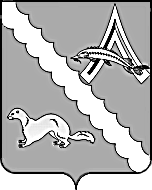 ДУМА АЛЕКСАНДРОВСКОГО РАЙОНАТОМСКОЙ ОБЛАСТИРЕШЕНИЕОб утверждении отчёта об исполнении бюджета муниципального образования«Александровский район» за 2017 годРассмотрев представленный Администрацией Александровского района отчёт об исполнении бюджета муниципального образования «Александровский район» за 2017 год, руководствуясь статьей 37 Положения «О бюджетном процессе в муниципальном образовании «Александровский район»», утвержденного решением Думы Александровского района от 22.03.2012 № 150,Дума Александровского района РЕШИЛА:1.Утвердить отчёт об исполнении бюджета муниципального образования «Александровский район» за 2017 год по доходам в сумме 610 822 тысяч рублей, по расходам в сумме 620 848 тысяч рублей, профицит бюджета в сумме 10 026 тысяч рублей, в том числе: 1) Отчёт об исполнении бюджета муниципального образования «Александровский район» по доходам за 2017 год согласно приложению 1;2) Отчёт об исполнении бюджета муниципального образования «Александровский район» по расходам за 2017 год по разделам и подразделам классификации расходов согласно приложению 2;3) Отчёт об исполнении бюджета муниципального образования «Александровский район по расходам в ведомственной структуре расходов бюджета бюджетных ассигнований по разделам, подразделам, целевым статьям и видам расходов классификации расходов бюджета за 2017 год согласно приложению 3;4) Отчёт об исполнении бюджета муниципального образования «Александровский район» по источникам внутреннего финансирования дефицита бюджета за 2017 год согласно приложению 4;5) Отчёт по программе муниципальных внутренних заимствований за 2017 год согласно приложению 5;6) Отчёт по финансированию целевых программ Александровского района из бюджета муниципального образования «Александровский район» за 2017 год согласно приложению 6;7) Отчёт по исполнению Плана финансирования капитального строительства объектов муниципальной собственности Александровского района и объектов недвижимого имущества, приобретаемого в муниципальную собственность за 2017 год согласно приложению 7;8) Отчёт по исполнению Плана финансирования капитального ремонта из бюджета муниципального образования «Александровский район» за 2017 год согласно приложению 8.2.Утвердить отчёт об использовании резервного фонда непредвиденных расходов Администрации Александровского района за 2017 год согласно приложению 9.3.Утвердить отчёт об использовании резервного фонда для предупреждения и ликвидации чрезвычайных ситуаций и последствий стихийных бедствий  за 2017 год согласно приложению 10.4.Утвердить отчёт об исполнении Дорожного фонда муниципального образования «Александровский район» за 2017 год согласно приложению 11.5.Настоящее решение подлежит официальному опубликованию (обнародованию).                                                                                           Приложение 1 к решению Думы                                                                                                       Александровского района                                                                       от 23.05.2018 № 189Отчёт об исполнении бюджета муниципального образования«Александровский район» по доходам за 2017 год                                                                                             Приложение 2 к решению Думы                                                                              Александровского района                                                                    от 23.05.2018 № 189Отчёт об исполнении бюджета муниципального образования «Александровский район» по расходам за 2017 год по разделам и подразделам классификации расходов Приложение 3 к решению Думы Александровского района               от 23.05.2018 № 189Отчёт об исполнении бюджета муниципального образования «Александровский район» по расходам в ведомственной структуре расходов бюджета бюджетных ассигнований по разделам, подразделам, целевым статьям и видам расходов классификации расходов бюджета за 2017 год      Приложение 4 к решению Думы      Александровского района                                                                             от 23.05.2018 № 189Отчёт об исполнении бюджета муниципального образования «Александровский район»по источникам  внутреннего финансирования дефицита бюджета за 2017 год                                                                                                   Приложение 5 к решению Думы                                                                                      Александровского района                                                                              от 23 .05.2018 № 189Отчёт по программе муниципальных внутренних заимствований муниципального образования «Александровский район» за 2017 год(тыс. руб.)                                                                                                Приложение 6 к решению Думы                                                                                     Александровского района                                                                            от 23.05.2018 № 189Отчёт по финансированию муниципальных программиз бюджета муниципального образования «Александровский район» в 2017 году     Приложение 7 к решению Думы                                                                                     Александровского района                                                                            от 23.05.2018 № 189Отчёт по исполнению Плана финансирования капитального строительства объектов муниципальной собственности Александровского района и объектов недвижимого имущества, приобретаемого в муниципальную собственность за 2017 год                 Приложение 8 к решению Думы                                                                                     Александровского района                                                                             от 23.05.2018 № 189Отчёт по исполнению Плана финансирования капитального ремонта объектов бюджетной сферы муниципального образования «Александровский район» за 2017 год     Приложение 9 к решению Думы     Александровского района                    от 23.05.2018 № 189Отчёт об использовании резервного фонда АдминистрацииАлександровского района непредвиденных расходов за 2017 год   Приложение 10 к решению Думы                                                                                  Александровского района                                                                          от 23.05.2018 № 189Отчёт об использовании резервного фонда для предупреждения и ликвидации чрезвычайных ситуаций и последствий стихийных бедствий за 2017 год    Приложение 11 к решению Думы                                                                                   Александровского района                                                                          от 23.05.2018 № 189Отчёт об использовании Дорожного фондамуниципального образования «Александровский район» за 2017 год23.05.2018                                                               № 189с. Александровскоес. АлександровскоеПредседатель Думы Александровского районаГлава Александровского района                                                                                              С.Ф. ПановИ.С. КрыловНаименование КВДКВДКод целиПлан(тыс. руб.)Зачислено (тыс. руб.)% исполнения Всего доходов613 922610 82299,5Налоговые и неналоговые доходы1.00.00000.00.0000.0000163 088161 40999,0Налоги на прибыль, доходы1.01.00000.00.0000.000089 05588 54299,4Налог на доходы физических лиц1.01.02000.01.0000.110089 05588 54299,4Налоги на товары (работы, услуги), реализуемые на территории Российской Федерации1.03.00000.00.0000.00002 8102 946104,8Акцизы по подакцизным товарам (продукции), производимым на территории Российской Федерации1.03.02000.01.0000.11002 8102 946104,8Доходы от уплаты акцизов на дизельное топливо, подлежащие распределению между бюджетами субъектов Российской Федерации и местными бюджетами с учетом установленных дифференцированных нормативов отчислений в местные бюджеты1.03.02230.01.0000.11001 1131 210108,7Доходы от уплаты акцизов на моторные масла для дизельных и (или) карбюраторных (инжекторных) двигателей, подлежащие распределению между бюджетами субъектов Российской Федерации и местными бюджетами с учетом установленных дифференцированных нормативов отчислений в местные бюджеты1.03.02240.01.0000.11001212100,0Доходы от уплаты акцизов на автомобильный бензин, подлежащие распределению между бюджетами субъектов Российской Федерации и местными бюджетами с учетом установленных дифференцированных нормативов отчислений в местные бюджеты1.03.02250.01.0000.11001 8311 958106,9Доходы от уплаты акцизов на прямогонный бензин, подлежащие распределению между бюджетами субъектов Российской Федерации и местными бюджетами с учетом установленных дифференцированных нормативов отчислений в местные бюджеты1.03.02260.01.0000.1100-146-234160,3Налоги на совокупный доход1.05.00000.00.0000.00007 9496 94987,4Налог, взимаемый в связи с применением упрощенной системы налогообложения1.05.01000.00.0000.11002 3402 11190,2Налог, взимаемый с налогоплательщиков, выбравших в качестве объекта налогообложения доходы1.05.01010.01.0000.11001 8151 62389,4Налог, взимаемый с налогоплательщиков, выбравших в качестве объекта налогообложения доходы, уменьшенные на величину расходов1.05.01020.01.0000.110050046593,0Минимальный налог, зачисляемый в бюджеты субъектов Российской Федерации (за налоговые периоды, истекшие до 1 января 2016 года)1.05.01050.01.0000.1100252392,0Единый налог на вмененный доход для отдельных видов деятельности1.05.02000.02.0000.11005 5854 81886,3Единый налог на вмененный доход для отдельных видов деятельности1.05.02010.02.0000.11005 5754 81686,4Единый налог на вмененный доход для отдельных видов деятельности (за налоговые периоды, истекшие до 1 января 2011 года)1.05.02020.02.0000.110010220,0Единый сельскохозяйственный налог1.05.03000.01.0000.1100242083,3Единый сельскохозяйственный налог1.05.03010.01.0000.1100242083,3Налоги на имущество1.06.00000.00.0000.00000-3Земельный налог1.06.06000.00.0000.11000-3Налоги, сборы и регулярные платежи за пользование природными ресурсами1.07.00000.00.0000.000012511995,2Налог на добычу полезных ископаемых1.07.01000.01.0000.110012511995,2Налог на добычу общераспространенных полезных ископаемых1.07.01020.01.0000.110012511995,2Государственная пошлина1.08.00000.00.0000.0000500618123,6Государственная пошлина по делам, рассматриваемым в судах общей юрисдикции, мировыми судьями1.08.03000.01.0000.1100500618123,6Государственная пошлина по делам, рассматриваемым в судах общей юрисдикции, мировыми судьями (за исключением Верховного Суда Российской Федерации)1.08.03010.01.0000.1100500618123,6Доходы от использования имущества, находящегося в государственной и муниципальной собственности 1.11.00000.00.0000.000057 59056 99099,0Доходы, получаемые в виде арендной либо иной платы за передачу в возмездное пользование государственного и муниципального имущества (за исключением имущества бюджетных и автономных учреждений, а также имущества государственных и муниципальных унитарных предприятий, в том числе казенных)1.11.05000.00.0000.120057 59056 99099,0Доходы, получаемые в виде арендной платы за земельные участки, государственная собственность на которые не разграничена, а также средства от продажи права на заключение договоров аренды указанных земельных участков1.11.05010.00.0000.120054 41653 81698,9Доходы, получаемые в виде арендной платы за земли после разграничения государственной собственности на землю, а также средства от продажи права на заключение договоров аренды указанных земельных участков (за исключением земельных участков бюджетных и автономных учреждений)1.11.05020.00.0000.1200140164117,1Доходы от сдачи в аренду имущества, находящегося в оперативном управлении органов государственной власти, органов местного самоуправления, государственных внебюджетных фондов и созданных ими учреждений (за исключением имущества бюджетных и автономных учреждений)1.11.05030.00.0000.12003 0343 01099,2Платежи при пользовании природными ресурсами1.12.00000.00.0000.00001 2531 482118,3Плата за негативное воздействие на окружающую среду1.12.01000.01.0000.12001 2531 482118,3Доходы от оказания платных услуг (работ) и компенсации затрат государства1.13.00000.00.0000.00001 1511 184102,9Прочие доходы от оказания платных услуг (работ)1.13.01990.00.0000.13001 0321 02799,5Доходы, поступающие в порядке возмещения расходов, понесенных в связи с эксплуатацией имущества1.13.02060.00.0000.13004052130,0Прочие доходы от компенсации затрат государства1.13.02990.00.0000.130079105132,9Доходы от продажи материальных и нематериальных активов1.14.00000.00.0000.0000905945104,4Доходы от реализации имущества, находящегося в государственной и муниципальной собственности (за исключением движимого имущества бюджетных и автономных учреждений, а также имущества государственных и муниципальных унитарных предприятий, в том числе казенных)1.14.02000.00.0000.000046546499,8Доходы от реализации имущества, находящегося в собственности городских поселений (за исключением имущества муниципальных бюджетных и автономных учреждений, а также имущества муниципальных унитарных предприятий, в том числе казенных), в части реализации материальных запасов по указанному имуществу1.14.02050.13.0000.440046546499,8Доходы от продажи земельных участков, находящихся в государственной и муниципальной собственности1.14.06000.00.0000.4300441480108,8Доходы от продажи земельных участков, государственная собственность на которые не разграничена1.14.06010.00.0000.4300441470106,6Доходы от продажи земельных участков, государственная собственность на которые разграничена (за исключением земельных участков бюджетных и автономных учреждений)1.14.06020.00.0000.4300010Штрафы, санкции, возмещение ущерба1.16.00000.00.0000.00001 7501 63793,5Безвозмездные поступления2.00.00000.00.0000.000450 834449 41399,7Безвозмездные поступления от других бюджетов бюджетной системы Российской Федерации2.02.00000.00.0000.000437 339435 99999,7Дотации бюджетам бюджетной системы Российской Федерации2.02.10000.00.0000.151086 24886 248100,0Дотации на выравнивание бюджетной обеспеченности2.02.15001.00.0000.151039 25639 256100,0Дотации бюджетам на поддержку мер по обеспечению сбалансированности бюджетов2.02.15002.00.0000.151046 99246 992100,0Субсидии бюджетам бюджетной системы Российской Федерации (межбюджетные субсидии)2.02.20000.00.0000.151116 137116 06399,9Субсидия на реализацию подпрограммы "Обеспечение жильем молодых семей" ФЦП "Жилище" на 2015-2020 годы2.02.20051.00.0000.151431431100,0Субсидия на софинансирование объектов капитальных вложений в объекты муниципальной собственности в рамках ГП  " Развитие образования в Томской области"2.02.20077.00.0000.15149 21249 212100,0Субсидия бюджетам на поддержку отрасли культуры2.02.25519.00.0000.1512525100,0Субсидия на поддержку отрасли культуры (комплектование книжных фондов муниципальных общедоступных библиотек)2.02.25519.05.0000.1510891717100,0Субсидия бюджетам муниципальных районов на поддержку отрасли культуры2.02.25519.05.0000.15117-А09-0000488100,0Субсидия на софинансирование расходов на развитие и обеспечение деятельности муниципальных центров поддержки предпринимательства2.02.25527.00.0000.151274274100,0Субсидия на реализацию ГП "Обеспечение доступности жилья и улучшение качества жилищных условий населения Томской области". Подпрограмма "Обеспечение доступности и комфортности жилища, формирование качественной жилой среды» (за счет федерального бюджета)2.02.25555.00.0000.151650650100,0Прочие субсидии2.02.29999.00.0000.15165 54565 47199,9Мероприятия по обеспечению населения Томской области чистой водой (поставка ВОК)2.02.29999.05.0000.1510282929100,0Субсидия на создание условий для управления многоквартирными домами2.02.29999.05.0000.1510521717100,0Подготовка документации по планировке и межеванию территорий населенных пунктов ТО2.02.29999.05.0000.1511101 4251 40498,5на подготовку цифровых топографических планов для выполнения документации по планировке территорий населенных пунктов ТО2.02.29999.05.0000.15111121421399,5Улучшение  жилищных условий молодых семей Томской области2.02.29999.05.0000.151120337337100,0Субсидия на реализацию ГП "Обеспечение доступности жилья и улучшение качества жилищных условий населения Томской области". Подпрограмма "Обеспечение доступности и комфортности жилища, формирование качественной жилой среды» (за счет областного бюджета)2.02.29999.05.0000.151146228228100,0Субсидия на обеспечение участия спортивных сборных команд муниципальных районов и городских округов Томской области в официальных региональных спортивных, физкультурных мероприятий, проводимых на территории г. Томска2.02.29999.05.0000.151189970970100,0Субсидия на реализацию мероприятий по подготовке объектов коммунального хозяйства к работе в отопительный период2.02.29999.05.0000.1511992 9712 94999,3Субсидия на обеспечение условий для развития физической культуры и массового спорта2.02.29999.05.0000.1512041 1531 153100,0Субсидия местным бюджетам на компенсацию расходов по организации электроснабжения от дизельных электростанций2.02.29999.05.0000.15120817 91617 916100,0Субсидия местным бюджетам Томской области на ремонт автомобильных дорог общего пользования местного значения2.02.29999.05.0000.1512444 7294 729100,0Стимулирующие выплаты в муниципальных организациях дополнительного образования Томской области2.02.29999.05.0000.151316648648100,0Субсидия на достижение целевых показателей по плану мероприятий  ("дорожной карте") "Изменение в сфере образования в части  повышения заработной платы педагогических работников  муниципальных организаций дополнительного образования в рамках  государственной программы "Развитие культуры и туризма"2.02.29999.05.0000.1514602 3672 367100,0Субсидия на достижение целевых показателей по плану мероприятий ("дорожная карта") "Изменения в сфере образования Томской области ", в части повышения заработной педагогических работников муниципальных дополнительного образования детей2.02.29999.05.0000.1514808 5688 568100,0Субсидия на достижение целевых показателей по плану мероприятий  ("дорожной карте") "Изменение в сфере культуры, направленные на  повышение её эффективности в части повышения заработной платы  работников культуры муниципальных учреждений культуры"2.02.29999.05.0000.15151022 33822 338100,0Субсидия на оплату труда руководителям и специалистам муниципальных учреждений культуры и искусства в части надбавок и доплат к тарифной ставке (должностному окладу)2.02.29999.05.0000.1517601 0851 085100,0Субсидия на организацию отдыха детей в каникулярное время в рамках государственной программы "Развитие системы отдыха и оздоровления детей Томской области на 2014 -2019 годы"2.02.29999.05.0000.15191655052094,5Субвенции бюджетам бюджетной системы Российской Федерации2.02.30000.00.0000.151192 124190 85899,3Субвенции местным бюджетам на выполнение передаваемых полномочий субъектов Российской Федерации2.02.30024.00.0000.151177 319177 319100,0Субвенция на осуществление отдельных государственных полномочий по расчету и предоставлению дотации поселениям Томской области за счет средств областного бюджета2.02.30024.05.0000.1510309 4679 467100,0Субвенция на осуществление отдельных государственных полномочий по организации и осуществлению деятельности по опеке и попечительству2.02.30024.05.0000.1512104040100,0Осуществление ОГП по выплате надбавок к тарифной ставке (должностному окладу) педагогическим работникам и руководителям муниципальных2.02.30024.05.0000.151216138138100,0Субвенция по созданию комиссии по делам несовершеннолетних2.02.30024.05.0000.151219818818100,0Субвенция на осуществление отдельных полномочий на осуществление управленческих функций органов местного самоуправления2.02.30024.05.0000.151222487487100,0Субвенция на осуществление государственных полномочий по регистрации и учету граждан, имеющих право на получение социальных выплат для приобретения жилья в связи с переселением из районов Крайнего Севера и приравненных к ним местностей2.02.30024.05.0000.1512253131100,0Субвенция на осуществление отдельных государственных полномочий по регулированию тарифов на перевозки пассажиров и багажа всеми видами общественного транспорта в городском, пригородном и междугородном сообщении (кроме железнодорожного транспорта) по городским, пригородным и междугородным муниципальным маршрутам2.02.30024.05.0000.1512262828100,0Субвенция на осуществление отдельных государственных полномочий по созданию и обеспечению деятельности административных комиссий в Томской области2.02.30024.05.0000.151227731731100,0Субвенции на осуществление отдельных государственных полномочий по хранению, комплектованию, учету и использованию архивных документов, относящихся к собственности Томской области2.02.30024.05.0000.151231178178100,0Субвенция на обеспечение государственных гарантий реализации прав на получение общедоступного и бесплатного дошкольного образования в муниципальных дошкольных образовательных организациях в Томской области2.02.30024.05.0000.15131538 53238 532100,0Субвенция на отдельных государственных полномочий по предоставлению переоформлению и изъятию горных отводов для разработки месторождений и проявлений общераспространенных полезных ископаемых2.02.30024.05.0000.15137144100,0Субвенции на обеспечение государственных гарантий прав граждан на получение общедоступного и бесплатного дошкольного, начального общего, основного общего, среднего (полного) общего образования, а также дополнительного образования в рамках общеобразовательных программ в муниципальных общеобразовательных учреждениях2.02.30024.05.0000.151401119 557119 557100,0Субвенция на обеспечение отдельных государственных полномочий по обеспечению обучающихся с ограниченными возможностями здоровья, не проживающих в муниципальных образовательных организациях, бесплатным двухразовым питанием2.02.30024.05.0000.1514112 9452 945100,0Субвенция на осуществление отдельных государственных полномочий по регистрации коллективных договоров2.02.30024.05.0000.151413116116100,0Возмещение части процентной ставки по долгосрочным, среднесрочным и краткосрочным кредитам, взятым малыми формами хозяйствования 2.02.30024.05.0000.15152322100,0Субвенция на осуществление отдельных государственных полномочий по предоставлению субсидий на развитие личных подсобных хозяйств2.02.30024.05.0000.151551378378100,0Субвенция на осуществление отдельных государственных полномочий по организации и осуществлению деятельности по опеке и попечительству2.02.30024.05.0000.1517703 4323 432100,0Субвенция на осуществление отдельных государственных полномочий на обеспечение одеждой, обувью, мягким инвентарем, оборудованием и единовременным денежным пособием детей сирот и детей, оставшихся без попечения родителей, а также лиц из числа детей - сирот и детей, оставшихся без попечения родителей, - выпускников образовательных учреждений, находящихся (находившихся) под опекой (попечительством) в приемных семьях, и выпускников негосударственных общеобразовательных учреждений, находящихся (находившихся) под опекой (попечительством), в приемных семьях2.02.30024.05.0000.151830435435100,0Субвенции бюджетам на содержание ребенка в семье опекуна и приемной семье, а также вознаграждение, причитающееся приемному родителю2.02.30027.00.0000.15110 19310 193100,0Субвенция на осуществление отдельных государственных полномочий на осуществление ежемесячной выплаты денежных средств опекунам (попечителям) на содержание детей и обеспечение денежными средствами лиц из числа детей-сирот и детей, оставшихся без попечения родителей, находившихся под опекой в приемной семье и продолжающих обучение  в муниципальных общеобразовательных учреждениях2.02.30027.05.0000.1512171 7401 740100,0Субвенция на осуществление отдельных государственных полномочий на осуществление ежемесячной выплаты денежных средств приемным семьям на содержание детей, а также вознаграждения, причитающегося приемным родителям2.02.30027.05.0000.1512188 4538 453100,0Субвенции бюджетам муниципальных образований на предоставление жилых помещений детям-сиротам и детям, оставшимся без попечения родителей, лицам из их числа по договорам найма специализированных жилых помещений2.02.35082.00.0000.1512 8961 63056,3Субвенция местным бюджетам2.02.35082.05.0000.15117-780957957100,0Субвенция на осуществление полномочий по обеспечению жилыми помещениями детей, оставшихся без попечения родителей, а также из их числа, в рамках государственной программы "Детство под защитой на 2014 - 2019 годы"2.02.35082.05.0000.1517801 93967334,7Субвенции бюджетам на осуществление первичного воинского учета на территориях, где отсутствуют военные комиссариаты2.02.35118.00.0000.1511 2781 278100,0Субвенции бюджетам на осуществление полномочий по составлению (изменению) списков кандидатов в присяжные заседатели федеральных судов общей юрисдикции в Российской Федерации2.02.35120.00.0000.15111100,0Субвенции бюджетам на выплату единовременного пособия при всех формах устройства детей, лишенных родительского попечения, в семью2.02.35260.00.0000.151433433100,0Субвенции бюджетам муниципальных образований на содействие достижению целевых показателей региональных программ развития агропромышленного комплекса2.02.35543.00.0000.15144100,0Иные межбюджетные трансферты2.02.40000.00.0000.15142 83042 830100,0Межбюджетные трансферты, передаваемые бюджетам муниципальных образований на осуществление части полномочий по решению вопросов местного значения в соответствии с заключенными соглашениями2.02.40014.00.0000.15123 57323 573100,0Средства сельских поселений на казначейское исполнение бюджета2.02.40014.05.0000.151130520520100,0Межбюджетные трансферты на содержание специалиста КРК2.02.40014.05.0000.151131530530100,0Межбюджетные трансферты от сельских поселений Александровского района, направленные на обслуживание населения в сфере физической культуры и спорта2.02.40014.05.0000.1511612 8002 800100,0Межбюджетные трансферты от сельских поселений Александровского района, направленные на обслуживание населения в сфере молодежной политики2.02.40014.05.0000.151162922922100,0Межбюджетные трансферты от сельских поселений Александровского района, направленные на предоставление услуг в сфере культуры2.02.40014.05.0000.15116317 64817 648100,0Межбюджетные трансферты от сельских поселений Александровского района, направленные на предоставление услуг в сфере музейного обслуживания населения2.02.40014.05.0000.1511641 0221 022100,0Программные мероприятия  Александровского сельского поселения2.02.40014.05.0000.151167131131100,0Прочие межбюджетные трансферты, передаваемые бюджетам2.02.49999.00.0000.15119 25719 257100,0Межбюджетные трансферты на частичную оплату стоимости питания отдельных категорий обучающихся в муниципальных общеобразовательных учреждениях Томской области, за исключением обучающихся с ограниченными возможностями здоровья2.02.49999.05.0000.151202366366100,0Стимулирующие выплаты за высокие результаты и качество выполняемых работ в муниципальных общеобразовательных учреждениях2.02.49999.05.0000.1512384 2494 249100,0Создание условий для поэтапного введения федеральных государственных образовательных стандартов2.02.49999.05.0000.151240180180100,0Резервные фонды исполнительного органа государственной власти Томской области2.02.49999.05.0000.1512582 2142 214100,0Достижение целевых показателей по плану мероприятий ("дорожная карта") "Изменения в сфере образования Томской области" в части повышение заработной платы педагогических работников муниципальных дошкольных образовательных учреждений2.02.49999.05.0000.1514909 7699 769100,0Достижение целевых показателей по плану мероприятий ("дорожная карта") "Изменения в сфере образования в Томской области", в части повышения заработной платы педагогических работников муниципальных общеобразовательных организаций2.02.49999.05.0000.151520936936100,0Стипендии Губернатора Томской области лучшим учителям областных государственных и муниципальных образовательных организаций Томской области2.02.49999.05.0000.151904313313100,0Межбюджетные трансферты на выплату  ежемесячной стипендии Губернатора Томской области молодым учителям муниципальных образований2.02.49999.05.0000.151906235235100,0Ежемесячная стипендия Губернатора Томской области обучающимся областных государственных и муниципальных образовательных организаций Томской области, реализующих общеобразовательные программы среднего общего образования2.02.49999.05.0000.1519202828100,0Межбюджетные трансферты на обеспечение проезда по направлениям врачей в медицинские организации, расположенные на территории Томской области, оказывающие специализированную онкологическую, наркологическую и психиатрическую помощь лиц, проживающих в районах Крайнего Севера и приравненных к ним местностях, при отсутствии круглогодичного транспортного наземного сообщения с областным центром2.02.49999.05.0000.151988967967100,0Прочие безвозмездные поступления2.07.00000.00.0000.000016 09516 01499,5Прочие безвозмездные поступления в бюджеты городских поселений2.07.05000.13.0000.180016 09516 01499,5Прочие безвозмездные поступления в бюджеты муниципальных районов2.07.05030.05.0000.180016 09516 01499,5Доходы бюджетов бюджетной системы Российской Федерации от возврата бюджетами бюджетной системы Российской Федерации и организациями остатков субсидий, субвенций и иных межбюджетных трансфертов, имеющих целевое назначение, прошлых лет2.18.00000.00.0000.00001 9521 952100,0Доходы бюджетов бюджетной системы Российской Федерации от возврата бюджетами бюджетной системы Российской Федерации остатков субсидий, субвенций и иных межбюджетных трансфертов, имеющих целевое назначение, прошлых лет2.18.00000.00.0000.15101 9521 952100,0Доходы бюджетов муниципальных районов от возврата бюджетами бюджетной системы Российской Федерации остатков субсидий, субвенций и иных межбюджетных трансфертов, имеющих целевое назначение, прошлых лет2.18.00000.05.0000.15101 9521 952100,0Возврат остатков субсидий, субвенций и иных межбюджетных трансфертов, имеющих целевое значение, прошлых лет2.19.00000.00.0000.0000-4 552-4 552100,0Возврат остатков субсидий, субвенций и иных межбюджетных трансфертов, имеющих целевое назначение, прошлых лет из бюджетов муниципальных районов2.19.00000.05.0000.1510-4 552-4 552100,0Возврат прочих остатков субсидий, субвенций и иных межбюджетных трансфертов, имеющих целевое назначение, прошлых лет из бюджетов муниципальных районов2.19.60010.05.0000.1510-4 552-4 552100,0Наименование кодаРаздел, подразделПлан(тыс. руб.)Исполнено(тыс. руб.)% исполненияВсего расходов626 495620 84899,1Общегосударственные вопросы010053 12952 92799,6Функционирование высшего должностного лица субъекта Российской Федерации и муниципального образования01022 2482 248100,0Функционирование законодательных (представительных) органов государственной власти и представительных органов муниципальных образований0103885885100,0Функционирование Правительства Российской Федерации, высших исполнительных органов государственной власти субъектов Российской Федерации, местных администраций010431 08431 01999,8Судебная система010511100,0Обеспечение деятельности финансовых, налоговых и таможенных органов и органов финансового (финансово-бюджетного) надзора010611 81111 808100,0Обеспечение проведения выборов и референдумов01071 0441 044100,0Резервные фонды01118800,0Другие общегосударственные вопросы01135 9685 92299,2Национальная оборона02001 2791 279100,0Мобилизационная и вневойсковая подготовка02031 2791 279100,0Национальная безопасность и правоохранительная деятельность0300933933100,0Защита населения и территории от чрезвычайных ситуаций природного и техногенного характера, гражданская оборона03099999100,0Обеспечение пожарной безопасности0310834834100,0Национальная экономика040027 09024 77091,4Общеэкономические вопросы0401116116100,0Сельское хозяйство и рыболовство04051 9301 930100,0Транспорт04088 6766 37973,5Дорожное хозяйство (дорожные фонды)04097 8837 883100,0Другие вопросы в области национальной экономики04128 4858 46299,7Жилищно - коммунальное хозяйство050056 53056 49199,9Жилищное хозяйство050112 08612 06899,9Коммунальное хозяйство050242 80142 780100,0Благоустройство05031 6431 643100,0Охрана окружающей среды06003 7883 788100,0Сбор, удаление отходов и очистка сточных вод06023 7883 788100,0Образование0700354 483353 03999,6Дошкольное образование0701130 435129 61899,4Общее образование0702159 216158 85399,8Дополнительное образование детей070335 68235 51999,5Профессиональная подготовка, переподготовка и повышение квалификации0705807998,8Молодежная политика и оздоровление детей07073 4983 43698,2Другие вопросы в области образования070925 57225 53499,9Культура и кинематография080058 69058 55099,8Культура080158 31058 18599,8Другие вопросы в области культуры, кинематографии080438036596,1Здравоохранение09001 8371 74294,8Другие вопросы в области здравоохранения09091 8371 74294,8Социальная политика100015 04013 68691,0Социальное обеспечение населения10031 5181 48898,0Охрана семьи и детства100413 50212 17890,2Другие вопросы в области социальной политики10062020100,0Физическая культура и спорт11017 4927 46199,6Физическая культура11016 5226 50399,7Спорт высших достижений110397095898,8Средства массовой информации12003 5223 51199,7Телевидение и радиовещание120171670698,6Периодическая печать и издательства12022 8062 805100,0Обслуживание государственного и муниципального долга130021420394,9Обслуживание внутреннего государственного и муниципального долга130121420394,9Межбюджетные трансферты бюджетам субъектов Российской Федерации и муниципальных образований общего характера140042 46842 468100,0Дотации на выравнивание бюджетной обеспеченности субъектов Российской Федерации и муниципальных образований140120 70020 700100,0Прочие межбюджетные трансферты бюджетам субъектов Российской Федерации и муниципальных образований общего характера140321 76821 768100,0Наименование кодаКВСРКФСРКЦСРКВРПлан(тыс. руб.)Исполнено(тыс. руб.)% исполнения12345678Итого626 495620 84899,1Администрация Александровского района901198 449194 50598,0Общегосударственные вопросы901010039 98839 87999,7Функционирование высшего должностного лица субъекта Российской Федерации и муниципального образования90101022 2482 248100,0Непрограммное направление расходов901010299000000002 2482 248100,0Руководство и управление в сфере установленных функций органов местного самоуправления муниципальных образований901010299001000002 2482 248100,0Глава муниципального образования901010299001000102 2482 248100,0Расходы на выплаты персоналу государственных (муниципальных) органов901010299001000101202 2482 248100,0Функционирование Правительства Российской Федерации, высших исполнительных органов государственной власти субъектов Российской Федерации, местных администраций901010431 08431 01999,8Муниципальная программа "Социально-экономическое развитие муниципального образования "Александровский район" на 2017-2021 годы "901010457000000005 3465 31199,3Повышение комфортности среды жизнедеятельности90101045710000000821821100,0Компенсация расходов на оплату стоимости проезда и провоза багажа к месту использования отпуска и обратно90101045710200000788788100,0Расходы на выплаты персоналу государственных (муниципальных) органов90101045710200000120788788100,0Аттестация рабочих мест901010457110000003333100,0Иные закупки товаров, работ и услуг для обеспечения государственных (муниципальных) нужд901010457110000002403333100,0Создание условий для повышения инвестиционной привлекательности90101045720000000235235100,0Обслуживание программы по учету арендной платы по заключенным договорам90101045720200000168168100,0Иные закупки товаров, работ и услуг для обеспечения государственных (муниципальных) нужд90101045720200000240168168100,0Налог на имущество901010457205000006767100,0Уплата налогов, сборов и иных платежей901010457205000008506767100,0Осуществление государственных полномочий по поддержке детей - сирот и детей, оставшихся без попечения родителей901010457300000004 2904 25599,2Организация и осуществление деятельности по опеке и попечительству в соответствии с Законом Томской области от 28 декабря 2007 года № 298-ОЗ "О наделении органов местного самоуправления отдельными государственными полномочиями по организации и осуществлению деятельности по опеке и попечительству в Томской области"901010457305407004040100,0Расходы на выплаты персоналу государственных (муниципальных) органов901010457305407001203636100,0Иные закупки товаров, работ и услуг для обеспечения государственных (муниципальных) нужд9010104573054070024044100,0Осуществление отдельных государственных полномочий по созданию и обеспечению деятельности комиссий по делам несовершеннолетних и защите их прав90101045730640730818818100,0Расходы на выплаты персоналу государственных (муниципальных) органов90101045730640730120764764100,0Иные закупки товаров, работ и услуг для обеспечения государственных (муниципальных) нужд901010457306407302405454100,0Осуществление отдельных государственных полномочий по организации и осуществлению деятельности по опеке и попечительству в Томской области901010457307407803 4323 39799,0Расходы на выплаты персоналу государственных (муниципальных) органов901010457307407801202 9472 91698,9Иные закупки товаров, работ и услуг для обеспечения государственных (муниципальных) нужд9010104573074078024048548199,2Непрограммное направление расходов9010104990000000025 73825 70899,9Руководство и управление в сфере установленных функций органов местного самоуправления муниципальных образований9010104990010000025 73825 70899,9Заместители высшего должностного лица муниципального образования901010499001000202 7622 762100,0Расходы на выплаты персоналу государственных (муниципальных) органов901010499001000201202 7622 762100,0Центральный аппарат9010104990010003022 00422 002100,0Расходы на выплаты персоналу государственных (муниципальных) органов9010104990010003112012 05712 057100,0Расходы на выплаты персоналу государственных (муниципальных) органов901010499001000321206 1046 104100,0Иные закупки товаров, работ и услуг для обеспечения государственных (муниципальных) нужд901010499001000332403 7303 72899,9Уплата налогов, сборов и иных платежей90101049900100033850113113100,0Осуществление отдельных государственных полномочий по предоставлению, переоформлению и изъятию горных отводов для разработки месторождений и проявлений общераспространенных полезных ископаемых9010104990014010044100,0Расходы на выплаты персоналу государственных (муниципальных) органов9010104990014010012044100,0Осуществление отдельных государственных полномочий по регулированию тарифов на перевозки пассажиров и багажа всеми видами общественного транспорта в городском, пригородном и междугородном сообщении (кроме железнодорожного транспорта) по городским, пригородным и междугородным муниципальным маршрутам901010499001401102800,0Расходы на выплаты персоналу государственных (муниципальных) органов901010499001401101202500,0Иные закупки товаров, работ и услуг для обеспечения государственных (муниципальных) нужд90101049900140110240300,0Осуществление отдельных государственных полномочий по хранению, комплектованию, учету и использованию архивных документов, относящихся к собственности Томской области90101049900140640178178100,0Расходы на выплаты персоналу государственных (муниципальных) органов90101049900140640120162162100,0Иные закупки товаров, работ и услуг для обеспечения государственных (муниципальных) нужд901010499001406402401616100,0Осуществление государственных полномочий по регистрации и учету граждан, имеющих право на получение социальных выплат для приобретения жилья в связи с переселением из районов Крайнего Севера и приравненных к ним местностей901010499001408203131100,0Расходы на выплаты персоналу государственных (муниципальных) органов901010499001408201202828100,0Иные закупки товаров, работ и услуг для обеспечения государственных (муниципальных) нужд9010104990014082024033100,0Осуществление отдельных государственных полномочий по созданию и обеспечению деятельности административных комиссий в Томской области90101049900140940731731100,0Расходы на выплаты персоналу государственных (муниципальных) органов90101049900140940120502502100,0Иные закупки товаров, работ и услуг для обеспечения государственных (муниципальных) нужд90101049900140940240229229100,0Судебная система901010511100,0Непрограммное направление расходов9010105990000000011100,0Осуществление полномочий по составлению (изменению) списков кандидатов в присяжные заседатели федеральных судов общей юрисдикции в Российской Федерации9010105990005120011100,0Иные закупки товаров, работ и услуг для обеспечения государственных (муниципальных) нужд9010105990005120024011100,0Обеспечение проведения выборов и референдумов90101071 0441 044100,0Муниципальная программа "Социальное развитие сел Александровского района на 2017-2021 годы"901010752000000001 0441 044100,0Создание условий развития социальной сферы и инфраструктуры901010752100000001 0441 044100,0Проведение выборов901010752111000001 0441 044100,0Иные межбюджетные трансферты901010752111000005401 0441 044100,0Другие общегосударственные вопросы90101135 6115 56799,2Муниципальная программа "Социальная поддержка населения Александровского района на 2017-2021 годы"901011351000000001 3111 311100,0Меры по созданию благоприятных условий для реализации интеллектуальных и культурных потребностей малообеспеченных граждан, пожилых людей и инвалидов901011351400000001 3111 311100,0Финансовая поддержка общественных организаций (Совет ветеранов, Общество инвалидов)90101135140100000416416100,0Субсидии некоммерческим организациям (за исключением государственных (муниципальных) учреждений)90101135140100000630416416100,0Проведение мероприятий90101135140200000800800100,0Субсидии некоммерческим организациям (за исключением государственных (муниципальных) учреждений)90101135140200000630800800100,0Расходы, связанные с занесением на доску почета Александровского района901011351404000009595100,0Иные закупки товаров, работ и услуг для обеспечения государственных (муниципальных) нужд901011351404000002402626100,0Иные выплаты населению901011351404000003606969100,0Муниципальная программа "Профилактика террористической и экстремистской деятельности в Александровском районе на 2016 - 2018 годы"901011355000000002 3422 33799,8Эксплуатация систем видеонаблюдения, техническое обслуживание9010113550100000023523097,9Иные закупки товаров, работ и услуг для обеспечения государственных (муниципальных) нужд9010113550100000024023523097,9Расходы на содержание дежурной диспетчерской службы901011355020000002 1072 107100,0Расходы на выплаты персоналу казенных учреждений901011355020000001101 7111 711100,0Иные закупки товаров, работ и услуг для обеспечения государственных (муниципальных) нужд90101135502000000240396396100,0Муниципальная программа "Социально-экономическое развитие муниципального образования "Александровский район" на 2017-2021 годы "901011357000000001 4271 40298,2Повышение комфортности среды жизнедеятельности901011357100000001 1771 15297,9Членский взнос в ассоциацию "Совет муниципальных образований Томской области"90101135710600000148148100,0Уплата налогов, сборов и иных платежей90101135710600000850148148100,0Обслуживание объектов муниципальной собственности901011357108000001 0291 00497,6Иные закупки товаров, работ и услуг для обеспечения государственных (муниципальных) нужд901011357108000002401 0291 00497,6Исполнение договора о взаимном сотрудничестве по социально экономическому развитию Александровского района в 2017 году заключенного с ООО "Стимул - Т"90101135740000000250250100,0Содержание Прихода Святого князя Александра Невского с. Александровское, Александровского района, Томской области90101135743000000250250100,0Субсидии некоммерческим организациям (за исключением государственных (муниципальных) учреждений)90101135743000000630250250100,0Муниципальная программа "Пожарная безопасность на объектах бюджетной сферы Александровского района на 2017-2021 годы"90101135800000000564275,0Увеличение времени безопасного пребывания персонала на объектах бюджетной сферы при возникновении пожара901011358100000004242100,0Проведение огнезащитной обработки деревянных конструкций чердачных помещений901011358101000004242100,0Иные закупки товаров, работ и услуг для обеспечения государственных (муниципальных) нужд901011358101000002404242100,0Обеспечение мер первичной пожарной безопасности901011358200000001400,0Замеры сопротивления изоляции в зданиях муниципальных учреждений района901011358202000001400,0Иные закупки товаров, работ и услуг для обеспечения государственных (муниципальных) нужд901011358202000002401400,0Непрограммное направление расходов90101139900000000475475100,0Резервные фонды органов местного самоуправления (районный бюджет)90101139910000000475475100,0Расходы на выплаты персоналу казенных учреждений901011399100000001102121100,0Иные закупки товаров, работ и услуг для обеспечения государственных (муниципальных) нужд90101139910000000240319319100,0Иные межбюджетные трансферты90101139910000000540100100100,0Субсидии некоммерческим организациям (за исключением государственных (муниципальных) учреждений)901011399100000006303535100,0Национальная безопасность и правоохранительная деятельность9010300933933100,0Защита населения и территории от чрезвычайных ситуаций природного и техногенного характера, гражданская оборона90103099999100,0Непрограммное направление расходов901030999000000009999100,0Резервный фонд местных администраций муниципального образования по предупреждению и ликвидации чрезвычайных ситуаций и последствий стихийных бедствий (районный бюджет)901030999200000009999100,0Иные межбюджетные трансферты901030999200000005409999100,0Обеспечение пожарной безопасности9010310834834100,0Муниципальная программа "Пожарная безопасность на объектах бюджетной сферы Александровского района на 2017-2021 годы"90103105800000000834834100,0Обеспечение мер первичной пожарной безопасности90103105820000000834834100,0Содержание пожарных машин90103105820300000534534100,0Иные межбюджетные трансферты90103105820300000540534534100,0Капитальный ремонт здания гаража, расположенного по адресу: с. Новоникольское, пер. Школьный, д. 790103105820400000300300100,0Иные межбюджетные трансферты90103105820400000540300300100,0Национальная экономика901040027 05124 73191,4Общеэкономические вопросы9010401116116100,0Непрограммное направление расходов90104019900000000116116100,0Руководство и управление в сфере установленных функций органов местного самоуправления муниципальных образований90104019900100000116116100,0Осуществление переданных отдельных государственных полномочий по регистрации коллективных договоров90104019900140140116116100,0Расходы на выплаты персоналу государственных (муниципальных) органов90104019900140140120115115100,0Иные закупки товаров, работ и услуг для обеспечения государственных (муниципальных) нужд9010401990014014024011100,0Сельское хозяйство и рыболовство90104051 9301 930100,0Муниципальная программа "Социальное развитие сел Александровского района на 2017-2021 годы"901040552000000001 0421 042100,0Оказание помощи в развитии личного подсобного хозяйства901040552200000001 0421 042100,0Оказание адресной помощи гражданам, имеющих в личном подсобном хозяйстве коров90104055220100000558558100,0Иные межбюджетные трансферты90104055220100000540558558100,0Оказание адресной помощи физическим и юридическим лицам, на приобретение и заготовку грубых кормов90104055220200000100100100,0Субсидии юридическим лицам (кроме некоммерческих организаций), индивидуальным предпринимателям, физическим лицам - производителям товаров, работ, услуг90104055220200000810100100100,0Осуществление отдельных государственных полномочий по поддержке сельскохозяйственного производства (поддержка малых форм хозяйствования)90104055220340200378378100,0Иные закупки товаров, работ и услуг для обеспечения государственных (муниципальных) нужд901040552203402002407070100,0Субсидии юридическим лицам (кроме некоммерческих организаций), индивидуальным предпринимателям, физическим лицам - производителям товаров, работ, услуг90104055220340200810308308100,0Содействие достижению целевых показателей региональных программ развития агропромышленного комплекса 9010405522044022022100,0Субсидии юридическим лицам (кроме некоммерческих организаций), индивидуальным предпринимателям, физическим лицам - производителям товаров, работ, услуг9010405522044022081022100,0Содействие достижению целевых показателей региональных программ развития агропромышленного комплекса 901040552205L543044100,0Субсидии юридическим лицам (кроме некоммерческих организаций), индивидуальным предпринимателям, физическим лицам - производителям товаров, работ, услуг901040552205L543081044100,0Муниципальная программа "Развитие рыбной промышленности в Александровском районе на 2012-2020 годы"90104056300000000401401100,0Возмещение разницы в тарифах на электроэнергию, вырабатываемую дизельными электростанциями и потребляемую промышленными холодильными камерами в селах Новоникольское, Назино, Лукашкин Яр90104056301000000401401100,0Субсидии юридическим лицам (кроме некоммерческих организаций), индивидуальным предпринимателям, физическим лицам - производителям товаров, работ, услуг90104056301000000810401401100,0Непрограммное направление расходов90104059900000000487487100,0Руководство и управление в сфере установленных функций органов местного самоуправления муниципальных образований90104059900100000487487100,0Осуществление отдельных государственных полномочий по поддержке сельскохозяйственного производства, в том числе на осуществление управленческих функций органами местного самоуправления90104059900140210487487100,0Расходы на выплаты персоналу государственных (муниципальных) органов90104059900140210120443443100,0Иные закупки товаров, работ и услуг для обеспечения государственных (муниципальных) нужд901040599001402102404444100,0Транспорт90104088 6626 36573,5Муниципальная программа "Социальное развитие сел Александровского района на 2017-2021 годы"901040852000000008 6346 33773,4Создание условий развития социальной сферы и инфраструктуры901040852100000008 6346 33773,4Возмещение убытков, связанных с перевозкой пассажиров воздушным транспортом901040852101000007 7005 40370,2Субсидии юридическим лицам (кроме некоммерческих организаций), индивидуальным предпринимателям, физическим лицам - производителям товаров, работ, услуг901040852101000008107 7005 40370,2Создание условий для обеспечения перевозок воздушным транспортом (содержание вертолетных площадок по селам района, содержание технологических зданий (аэропорт) по селам района)90104085210300000407407100,0Субсидии юридическим лицам (кроме некоммерческих организаций), индивидуальным предпринимателям, физическим лицам - производителям товаров, работ, услуг90104085210300000810407407100,0Создание условий для обеспечения перевозок водным транспортом (обустройство сходней, траление паромных причалов)90104085210400000342342100,0Иные межбюджетные трансферты90104085210400000540204204100,0Субсидии юридическим лицам (кроме некоммерческих организаций), индивидуальным предпринимателям, физическим лицам - производителям товаров, работ, услуг90104085210400000810138138100,0Установка знаков навигационного ограждения судового хода90104085210500000170170100,0Иные межбюджетные трансферты901040852105000005408383100,0Субсидии юридическим лицам (кроме некоммерческих организаций), индивидуальным предпринимателям, физическим лицам - производителям товаров, работ, услуг901040852105000008108787100,0Траление причала для выгрузки топлива901040852119000001515100,0Иные межбюджетные трансферты901040852119000005401515100,0Непрограммное направление расходов901040899000000002828100,0Резервные фонды органов местного самоуправления901040899002000002828100,0Субсидии юридическим лицам (кроме некоммерческих организаций), индивидуальным предпринимателям, физическим лицам - производителям товаров, работ, услуг901040899002000008102828100,0Дорожное хозяйство (дорожные фонды)90104097 8837 883100,0Муниципальная программа "Социальное развитие сел Александровского района на 2017-2021 годы"901040952000000007 8837 883100,0Создание условий развития социальной сферы и инфраструктуры901040952100000007 5837 583100,0Капитальный и текущий ремонт автомобильных дорог и инженерных сооружений на них в границах муниципальных районов и поселений901040952106000002 5102 510100,0Иные межбюджетные трансферты901040952106000005402 5102 510100,0Капитальный и текущий ремонт автомобильных дорог и инженерных сооружений на них в границах муниципальных районов и поселений (софинансирование к областным средствам)901040952106S0000344344100,0Иные межбюджетные трансферты901040952106S0000540344344100,0Капитальный ремонт и (или) ремонт автомобильных дорог общего пользования местного значения в рамках ГП "Развитие транспортной системы в Томской области"901040952106S08954 7294 729100,0Иные межбюджетные трансферты901040952106S08955404 7294 729100,0Улучшение жилищных условий граждан, проживающих в сельской местности90104095230000000300300100,0Межбюджетные трансферты на содержание зимника б. н. п. Медведево - п. Северный90104095230200000300300100,0Иные межбюджетные трансферты90104095230200000540300300100,0Другие вопросы в области национальной экономики90104128 4608 43799,7Муниципальная программа "Социальное развитие сел Александровского района на 2017-2021 годы"901041252000000004 7214 721100,0Создание условий развития социальной сферы и инфраструктуры901041252100000004 7214 721100,0Возмещение части затрат по производству и реализации хлеба, организациям, использующих электроэнергию вырабатываемую дизельными электростанциями901041252102000001 0351 035100,0Субсидии юридическим лицам (кроме некоммерческих организаций), индивидуальным предпринимателям, физическим лицам - производителям товаров, работ, услуг901041252102000008101 0351 035100,0Приобретение оборудования для хлебопечения с. Новоникольское901041252110000005050100,0Иные межбюджетные трансферты901041252110000005405050100,0Проведение независимой оценки линий электропередач90104125211300000360360100,0Иные межбюджетные трансферты90104125211300000540360360100,0Выполнение работ по развитию сетей сотовой связи стандарта GSM901041252116000001 5001 500100,0Иные межбюджетные трансферты901041252116000005401 5001 500100,0Выполнение работ по развитию сетей сотовой связи стандарта GSM90104125211600099850850100,0Иные межбюджетные трансферты90104125211600099540850850100,0Проведение капитального ремонта помещения в здании по адресу: Томская область, Александровский р-н, с. Новоникольское, пер. Больничный,390104125211800000120120100,0Иные межбюджетные трансферты90104125211800000540120120100,0Проведение аварийно-восстановительных работ в здании по адресу: Александровский район, с. Новоникольское, пер. Больничный,390104125211800099806806100,0Иные межбюджетные трансферты90104125211800099540806806100,0Муниципальная программа "Развитие малого и среднего предпринимательства на территории Александровского района на 2017-2021 годы"90104125300000000506506100,0Развитие инфраструктуры поддержки малого и среднего предпринимательства90104125310000000406406100,0Финансовая помощь Центру поддержки предпринимательства90104125310100000132132100,0Субсидии юридическим лицам (кроме некоммерческих организаций), индивидуальным предпринимателям, физическим лицам - производителям товаров, работ, услуг90104125310100000810132132100,0Расходы на создание, развитие и обеспечение деятельности муниципальных центров поддержки предпринимательства, предусмотренных в муниципальных программах (подпрограммах), содержащих мероприятия, направленные на развитие малого и среднего предпринимательства90104125310140060274274100,0Субсидии юридическим лицам (кроме некоммерческих организаций), индивидуальным предпринимателям, физическим лицам - производителям товаров, работ, услуг90104125310140060810274274100,0Финансово-кредитное и имущественное обеспечение малого и среднего предпринимательства90104125320000000100100100,0Субсидия стартующему бизнесу на возмещение части затрат на реализацию предпринимательских проектов901041253201L0000100100100,0Субсидии юридическим лицам (кроме некоммерческих организаций), индивидуальным предпринимателям, физическим лицам - производителям товаров, работ, услуг901041253201L0000810100100100,0Муниципальная программа "Социально-экономическое развитие муниципального образования "Александровский район" на 2017-2021 годы "901041257000000002 9462 92399,2Повышение комфортности среды жизнедеятельности90104125710000000352352100,0Содержание помещения для размещения отделения почтовой связи в районе рыбокомбината с. Александровское90104125710300000132132100,0Субсидии юридическим лицам (кроме некоммерческих организаций), индивидуальным предпринимателям, физическим лицам - производителям товаров, работ, услуг90104125710300000810132132100,0Возмещение убытков, связанных с реализацией наркотических, психотропных и сильнодействующих лекарственных средств90104125710900000220220100,0Субсидии юридическим лицам (кроме некоммерческих организаций), индивидуальным предпринимателям, физическим лицам - производителям товаров, работ, услуг90104125710900000810220220100,0Создание условий для повышения инвестиционной привлекательности901041257200000002 5942 57199,1Мероприятия по землеустройству90104125720100000440440100,0Иные закупки товаров, работ и услуг для обеспечения государственных (муниципальных) нужд90104125720100000240425425100,0Иные межбюджетные трансферты901041257201000005401515100,0Софинансирование расходов по подготовке документации по планировке и межеванию территорий населенных пунктов Томской области901041257203S00007474100,0Иные межбюджетные трансферты901041257203S00005407474100,0Подготовка документации по планировке и межеванию территорий населенных пунктов Томской области901041257203S08101 4251 40498,5Иные межбюджетные трансферты901041257203S08105401 4251 40498,5Софинансирование расходов по подготовке цифровых топографических планов для выполнения документации по планировке территорий населенных пунктов ТО901041257204S00001111100,0Иные межбюджетные трансферты901041257204S00005401111100,0Подготовка цифровых топографических планов для выполнения документации по планировке территорий населенных пунктов ТО901041257204S086021421399,5Иные межбюджетные трансферты901041257204S086054021421399,5Определение рыночной стоимости воздушных линий электропередач901041257206000001515100,0Иные межбюджетные трансферты901041257206000005401515100,0Подготовка землеустроительных дел по описанию местоположения границ населенных пунктов90104125720700000340340100,0Иные межбюджетные трансферты90104125720700000540340340100,0Компенсация расходов по оказанию услуг связи организациями, используемых электроэнергию от дизельных электростанций901041257208000007575100,0Иные межбюджетные трансферты901041257208000005407575100,0Непрограммное направление расходов90104129900000000287287100,0Резервные фонды органов местного самоуправления (районный бюджет)90104129910000000287287100,0Иные межбюджетные трансферты90104129910000000540237237100,0Субсидии юридическим лицам (кроме некоммерческих организаций), индивидуальным предпринимателям, физическим лицам - производителям товаров, работ, услуг901041299100000008105050100,0Жилищно – коммунальное хозяйство901050056 28956 25099,9Жилищное хозяйство901050112 06812 05099,9Муниципальная программа "Проведение капитального ремонта многоквартирных жилых домов на территории Александровского района в 2015 - 2017 годах"9010501670000000012 01812 00099,9На обеспечение исполнения Арбитражного суда Томской области об утверждении мирового соглашения между ООО "Лидер-Инвест" и администрацией Александровского сельского поселения9010501670010000012 00012 000100,0Иные межбюджетные трансферты9010501670010000054012 00012 000100,0Создание условий для управления многоквартирными домами901050167010S08501800,0Иные межбюджетные трансферты901050167010S08505401800,0Непрограммное направление расходов901050199000000005050100,0Резервные фонды органов местного самоуправления (районный бюджет)901050199100000005050100,0Уплата налогов, сборов и иных платежей901050199100000008505050100,0Коммунальное хозяйство901050242 57842 557100,0Муниципальная программа "Социальное развитие сел Александровского района на 2017-2021 годы"9010502520000000030 93030 930100,0Создание условий развития социальной сферы и инфраструктуры9010502521000000030 93030 930100,0Компенсация выпадающих доходов организациям, предоставляющих услуги населению по теплоснабжению по тарифам, не обеспечивающим возмещение издержек9010502521080000011 61411 614100,0Иные межбюджетные трансферты9010502521080000054011 61411 614100,0Компенсация местным бюджетам расходов по организации электроснабжения от дизельных электростанций901050252109S012017 91617 916100,0Иные межбюджетные трансферты901050252109S012054017 91617 916100,0Возмещение убытков, связанных с ограничением нормативного потребления электроэнергии, вырабатываемую дизельными электростанциями в селах района901050252112000001 4001 400100,0Иные межбюджетные трансферты901050252112000005401 4001 400100,0Муниципальная программа "Комплексное развитие систем коммунальной инфраструктуры на территории Александровского района на 2013-2015 годы и на период до 2020 года"9010502650000000011 55511 53499,8На пополнение оборотных средств, для завоза угля на отопительный сезон 2017-2018 год, организациям оказывающих услуги учреждениям бюджетной сферы901050265020000004 2184 218100,0Иные межбюджетные трансферты901050265020000005404 2184 218100,0Теплоснабжение901050265100000007 1277 10699,7Софинансирование мероприятий на проведение капитального ремонта объектов коммунальной инфраструктуры в целях подготовки хозяйственного комплекса к безаварийному прохождению отопительного сезона901050265104S0000656656100,0Иные межбюджетные трансферты901050265104S0000540656656100,0Проведение капитального ремонта объектов коммунальной инфраструктуры в целях подготовки хозяйственного комплекса Томской области к безаварийному прохождению отопительного сезона901050265104S09102 9712 95099,3Иные закупки товаров, работ и услуг для обеспечения государственных (муниципальных) нужд901050265104S09102402100,0Иные межбюджетные трансферты901050265104S09105402 9502 950100,0Ремонт объектов жилищно-коммунального хозяйства (зданий котельных)901050265105000003 5003 500100,0Иные межбюджетные трансферты901050265105000005403 5003 500100,0Водоснабжение90105026520000000210210100,0Мероприятия по обеспечению население Александровского района чистой питьевой водой (обустройство площадок под установку станции водоочистки)90105026520200000181181100,0Иные межбюджетные трансферты90105026520200000540181181100,0Мероприятия по обеспечению населения Томской области чистой питьевой водой (поставка ВОК)901050265202S09502929100,0Иные межбюджетные трансферты901050265202S09505402929100,0Непрограммное направление расходов901050299000000009393100,0Резервные фонды органов местного самоуправления (районный бюджет)901050299100000009393100,0Иные межбюджетные трансферты901050299100000005409393100,0Благоустройство90105031 6431 643100,0Муниципальная программа "Социально-экономическое развитие муниципального образования "Александровский район" на 2017-2021 годы "901050357000000001 6431 643100,0Повышение комфортности среды жизнедеятельности901050357100000001 6431 643100,0Приобретение и установка детской игровой площадки в с. Назино90105035711200000300300100,0Иные межбюджетные трансферты90105035711200000540300300100,0Участие в реализации мероприятия "Формирование комфортной городской среды на территории Томской области" (софинансирование)901050357114S0000465465100,0Иные межбюджетные трансферты901050357114S0000540465465100,0Субсидия на реализацию государственной программы "Обеспечение доступности жилья и улучшение качества жилищных условий населения Томской области". Подпрограмма "Обеспечение доступности и комфортности жилища, формирование качественной жилой среды". Основное мероприятие "Формирование комфортной городской среды в Томской области".901050357115L5550878878100,0Иные межбюджетные трансферты901050357115L5550540878878100,0Охрана окружающей среды90106003 7883 788100,0Сбор, удаление отходов и очистка сточных вод90106023 7883 788100,0Муниципальная программа "Социальное развитие сел Александровского района на 2017-2021 годы"90106025200000000288288100,0Улучшение жилищных условий граждан, проживающих в сельской местности90106025230000000288288100,0Сбор и утилизация бытовых и промышленных отходов90106025230100000288288100,0Иные межбюджетные трансферты90106025230100000540288288100,0Муниципальная программа "Комплексное развитие систем коммунальной инфраструктуры на территории Александровского района на 2013-2015 годы и на период до 2020 года"901060265000000003 5003 500100,0Водоотведение, сбор и утилизация твердых бытовых отходов901060265300000003 5003 500100,0Приобретение ассенизаторской машины901060265311000003 5003 500100,0Иные межбюджетные трансферты901060265311000005403 5003 500100,0Образование901070049 28349 282100,0Дошкольное образование901070149 21249 212100,0Муниципальная программа "Развитие образования в Александровском районе на 2016- 2020 годы"9010701640000000049 21249 212100,0Представление общедоступного, бесплатного дошкольного образования9010701642000000049 21249 212100,0Приобретение зданий для размещения дошкольных образовательных организаций901070164202SИ59049 21249 212100,0Бюджетные инвестиции901070164202SИ59041049 21249 212100,0Профессиональная подготовка, переподготовка и повышение квалификации9010705504998,0Муниципальная программа "Социально-экономическое развитие муниципального образования "Александровский район" на 2017-2021 годы "90107055700000000504998,0Повышение комфортности среды жизнедеятельности90107055710000000504998,0Переподготовка и повышение квалификации90107055710700000504998,0Расходы на выплаты персоналу казенных учреждений90107055710700000110403997,5Иные закупки товаров, работ и услуг для обеспечения государственных (муниципальных) нужд901070557107000002401010100,0Молодежная политика и оздоровление детей90107072121100,0Муниципальная программа "Профилактика правонарушений и наркомании на территории Александровского района на 2015-2017 годы"901070761000000002121100,0Информирование граждан о способах и средствах правомерной защиты от преступных и иных посягательств путем проведения соответствующей разъяснительной работы в средствах массовой информации901070761060000002121100,0Иные закупки товаров, работ и услуг для обеспечения государственных (муниципальных) нужд901070761060000002402121100,0Культура и кинематография901080071870397,9Культура9010801338338100,0Муниципальная программа "Социально-экономическое развитие муниципального образования "Александровский район" на 2017-2021 годы "90108015700000000338338100,0Повышение комфортности среды жизнедеятельности90108015710000000338338100,0Ремонт кровли в здании клуба с. Новоникольское90108015711800000338338100,0Иные межбюджетные трансферты90108015711800000540338338100,0Другие вопросы в области культуры, кинематографии901080438036596,1Муниципальная программа "Социальная поддержка населения Александровского района на 2017-2021 годы"9010804510000000030028595,0Меры по созданию благоприятных условий для реализации интеллектуальных и культурных потребностей малообеспеченных граждан, пожилых людей и инвалидов9010804514000000030028595,0Организация участия в праздничных мероприятиях значимых для жителей Александровского района, а также профессиональных праздниках, юбилеях и датах9010804514030000030028595,0Иные закупки товаров, работ и услуг для обеспечения государственных (муниципальных) нужд9010804514030000024029027594,8Субсидии некоммерческим организациям (за исключением государственных (муниципальных) учреждений)901080451403000006301010100,0Муниципальная программа "Социально-экономическое развитие муниципального образования "Александровский район" на 2017-2021 годы "901080457000000008080100,0Повышение комфортности среды жизнедеятельности901080457100000008080100,0Установка мемориального памятника участникам Великой Отечественной войны 1941-1945 годов на территории п. Октябрьский, Александровского района, Томской области901080457114000008080100,0Иные межбюджетные трансферты901080457114000005408080100,0Здравоохранение90109001 8371 74294,8Другие вопросы в области здравоохранения90109091 8371 74294,8Муниципальная программа "Социальная поддержка населения Александровского района на 2017-2021 годы"901090951000000001 3371 24292,9Меры по укреплению здоровья малообеспеченных слоев населения, пожилых людей и инвалидов901090951200000001 3371 24292,9Обеспечение проезда по направлениям врачей в медицинские организации, расположенные на территории Томской области, оказывающие специализированную онкологическую, наркологическую и психиатрическую помощь, лиц, проживающих в районах Крайнего Севера и приравненных к ним местностях, при отсутствии круглогодичного транспортного наземного сообщения с областным центром90109095120140300967967100,0Социальные выплаты гражданам, кроме публичных нормативных социальных выплат90109095120140300320967967100,0Оказание материальной помощи малообеспеченной группе населения, онкологическим больным и инвалидам на проезд в лечебные учреждения по направлению врача901090951201S000037027574,3Социальные выплаты гражданам, кроме публичных нормативных социальных выплат901090951201S000032037027574,3Муниципальная программа "Социально-экономическое развитие муниципального образования "Александровский район" на 2017-2021 годы "90109095700000000500500100,0Повышение комфортности среды жизнедеятельности90109095710000000500500100,0Поддержка кадрового обеспечения на территории Александровского района (привлечение и закрепление кадров на селе)90109095710100000500500100,0Социальные выплаты гражданам, кроме публичных нормативных социальных выплат90109095710100000320500500100,0Социальная политика901100015 04013 68691,0Социальное обеспечение населения90110031 5181 48898,0Муниципальная программа "Социальная поддержка населения Александровского района на 2017-2021 годы"901100351000000001209075,0Меры по укреплению здоровья малообеспеченных слоев населения, пожилых людей и инвалидов90110035120000000201050,0Оказание материальной помощи малообеспеченной группе населения на оплату лечения90110035120200000201050,0Социальные выплаты гражданам, кроме публичных нормативных социальных выплат90110035120200000320201050,0Предоставление помощи и услуг гражданам и инвалидам, малообеспеченным слоям населения901100351300000001008080,0Оказание материальной помощи гражданам, оказавшимся в трудной жизненной ситуации901100351301000001008080,0Социальные выплаты гражданам, кроме публичных нормативных социальных выплат901100351301000003201008080,0Муниципальная программа "Предоставление молодым семьям поддержки на приобретение (строительство) жилья на территории Александровского района на 2016-2020 годы"901100354000000001 3611 361100,0Предоставление молодым семьям поддержки на приобретение (строительство) жилья на территории Александровского района901100354000L0200593593100,0Социальные выплаты гражданам, кроме публичных нормативных социальных выплат901100354000L0200320593593100,0Улучшение жилищных условий молодых семей Томской области за счет средств областного бюджета901100354100L0200337337100,0Социальные выплаты гражданам, кроме публичных нормативных социальных выплат901100354100L0200320337337100,0Улучшение жилищных условий молодых семей Томской области за счет средств федерального бюджета901100354200L0200431431100,0Социальные выплаты гражданам, кроме публичных нормативных социальных выплат901100354200L0200320431431100,0Непрограммное направление расходов901100399000000003737100,0Резервные фонды органов местного самоуправления (районный бюджет)901100399100000003737100,0Социальные выплаты гражданам, кроме публичных нормативных социальных выплат901100399100000003203737100,0Охрана семьи и детства901100413 50212 17890,2Муниципальная программа "Социально-экономическое развитие муниципального образования "Александровский район" на 2017-2021 годы "9011004570000000013 50212 17890,2Осуществление государственных полномочий по поддержке детей - сирот и детей, оставшихся без попечения родителей9011004573000000013 50212 17890,2Ежемесячная выплата денежных средств опекунам (попечителям) на содержание детей и обеспечение денежными средствами лиц из числа детей-сирот и детей, оставшихся без попечения родителей, находившихся под опекой (попечительством), в приемной семье и продолжающих обучение в муниципальных общеобразовательных организациях901100457302407601 7401 70297,8Социальные выплаты гражданам, кроме публичных нормативных социальных выплат901100457302407603201 7401 70297,8Содержание приёмных семей, включающее в себя денежные средства приёмным семьям на содержание детей и ежемесячную выплату вознаграждения, причитающегося приёмным родителям901100457303407708 4538 43399,8Социальные выплаты гражданам, кроме публичных нормативных социальных выплат901100457303407703208 4538 43399,8Предоставление жилых помещений детям-сиротам и детям, оставшимся без попечения родителей, лицам из их числа по договорам найма специализированных жилых помещений901100457304R0820957957100,0Субвенции901100457304R0820530957957100,0Предоставление жилых помещений детям-сиротам и детям, оставшимся без попечения родителей, лицам из их числа по договорам найма специализированных жилых помещений (за счет средств областного бюджета)901100457305408201 58331720,0Субвенции901100457305408205301 58331720,0Предоставление жилых помещений детям-сиротам и детям, оставшимся без попечения родителей, лицам из их числа по договорам найма специализированных жилых помещений (софинансирование)901100457305R0820336336100,0Субвенции901100457305R0820530336336100,0Выплата единовременного пособия при всех формах устройства детей, лишенных родительского попечения, в семью90110045730852600433433100,0Публичные нормативные социальные выплаты гражданам90110045730852600310433433100,0Другие вопросы в области социальной политики90110062020100,0Муниципальная программа "Социально-экономическое развитие муниципального образования "Александровский район" на 2017-2021 годы "901100657000000002020100,0Осуществление государственных полномочий по поддержке детей- сирот и детей, оставшихся без попечения родителей901100657300000002020100,0Предоставление жилых помещений детям-сиротам и детям, оставшимся без попечения родителей, лицам из их числа по договорам найма специализированных жилых помещений (за счет средств областного бюджета)901100657305408202020100,0Расходы на выплаты персоналу государственных (муниципальных) органов901100657305408201201818100,0Иные закупки товаров, работ и услуг для обеспечения государственных (муниципальных) нужд9011006573054082024022100,0Средства массовой информации90112003 5223 51199,7Телевидение и радиовещание901120171670698,6Муниципальная программа "Социально-экономическое развитие муниципального образования "Александровский район" на 2017-2021 годы "9011201570000000071670698,6Повышение комфортности среды жизнедеятельности9011201571000000071670698,6Информационные услуги: изготовление сюжетов по актуальным социально - значимым вопросам на телевидении9011201571050000071670698,6Иные закупки товаров, работ и услуг для обеспечения государственных (муниципальных) нужд9011201571050000024071670698,6Периодическая печать и издательства90112022 8062 805100,0Муниципальная программа "Социально-экономическое развитие муниципального образования "Александровский район" на 2017-2021 годы "901120257000000002 6532 652100,0Повышение комфортности среды жизнедеятельности901120257100000002 6532 652100,0Информирование населения о деятельности органов местного самоуправления Александровского района и информационно - разъяснительная работа по актуальным социально - значимым вопросам в печатных изданиях901120257104000002 6532 652100,0Иные закупки товаров, работ и услуг для обеспечения государственных (муниципальных) нужд901120257104000002402 6532 652100,0Непрограммное направление расходов90112029900000000153153100,0Резервные фонды органов местного самоуправления (районный бюджет)90112029910000000153153100,0Иные закупки товаров, работ и услуг для обеспечения государственных (муниципальных) нужд90112029910000000240153153100,0Финансовый отдел администрации Александровского района90254 36554 26299,8Общегосударственные вопросы902010010 09410 00299,1Обеспечение деятельности финансовых, налоговых и таможенных органов и органов финансового (финансово-бюджетного) надзора90201069 7139 711100,0Муниципальная программа "Эффективное управление муниципальными финансами и совершенствование межбюджетных отношений в муниципальном образовании "Александровский район"902010656000000009 6239 622100,0Подпрограмма "Обеспечивающая подпрограмма"902010656400000009 6239 622100,0Финансовое обеспечение деятельности исполнительных органов муниципального образования902010656410000009 6239 622100,0Расходы на выплаты персоналу государственных (муниципальных) органов902010656410100001208 2598 259100,0Расходы на выплаты персоналу государственных (муниципальных) органов90201065641020000120338338100,0Иные закупки товаров, работ и услуг для обеспечения государственных (муниципальных) нужд9020106564103000024050650599,8Расходы на выплаты персоналу государственных (муниципальных) органов90201065641099130120499499100,0Иные закупки товаров, работ и услуг для обеспечения государственных (муниципальных) нужд902010656410991302402121100,0Муниципальная программа "Социально-экономическое развитие муниципального образования "Александровский район" на 2017-2021 годы "90201065700000000908998,9Повышение комфортности среды жизнедеятельности90201065710000000908998,9Компенсация расходов на оплату стоимости проезда и провоза багажа к месту использования отпуска и обратно902010657102000008181100,0Расходы на выплаты персоналу государственных (муниципальных) органов902010657102000001208181100,0Аттестация рабочих мест902010657110000009888,9Иные закупки товаров, работ и услуг для обеспечения государственных (муниципальных) нужд902010657110000002409888,9Резервные фонды90201118800,0Непрограммное направление расходов902011199000000008800,0Резервные фонды органов местного самоуправления (районный бюджет)902011199100000008700,0Резервные средства902011199100000008708700,0Резервный фонд местных администраций муниципального образования по предупреждению и ликвидации чрезвычайных ситуаций и последствий стихийных бедствий (районный бюджет)90201119920000000100,0Резервные средства90201119920000000870100,0Другие общегосударственные вопросы902011329329199,3Муниципальная программа "Эффективное управление муниципальными финансами и совершенствование межбюджетных отношений в муниципальном образовании "Александровский район"9020113560000000029329199,3Подпрограмма "Повышение эффективности бюджетных расходов муниципального образования "Александровский район"9020113561000000029329199,3Обеспечение условий для автоматизации бюджетного процесса в муниципальном образовании "Александровский район"9020113561010000029329199,3Иные закупки товаров, работ и услуг для обеспечения государственных (муниципальных) нужд9020113561010000024029329199,3Национальная оборона90202001 2791 279100,0Мобилизационная и вневойсковая подготовка90202031 2791 279100,0Муниципальная программа "Эффективное управление муниципальными финансами и совершенствование межбюджетных отношений в муниципальном образовании "Александровский район"902020356000000001 2791 279100,0Подпрограмма "Совершенствование межбюджетных отношений в муниципальном образовании "Александровский район"902020356200000001 2791 279100,0Осуществление первичного воинского учета на территориях, где отсутствуют военные комиссариаты902020356203511801 2791 279100,0Субвенции902020356203511805301 2791 279100,0Национальная экономика90204003939100,0Транспорт90204081414100,0Непрограммное направление расходов902040899000000001414100,0Резервные фонды органов местного самоуправления (районный бюджет)902040899100000001414100,0Иные межбюджетные трансферты902040899100000005401414100,0Другие вопросы в области национальной экономики90204122525100,0Непрограммное направление расходов902041299000000002525100,0Резервные фонды органов местного самоуправления (районный бюджет)902041299100000002525100,0Иные межбюджетные трансферты902041299100000005402525100,0Жилищно – коммунальное хозяйство9020500241241100,0Жилищное хозяйство90205011818100,0Непрограммное направление расходов902050199000000001818100,0Резервные фонды органов местного самоуправления (районный бюджет)902050199100000001818100,0Иные межбюджетные трансферты902050199100000005401818100,0Коммунальное хозяйство9020502223223100,0Непрограммное направление расходов90205029900000000223223100,0Резервные фонды органов местного самоуправления (районный бюджет)902050299100000002626100,0Иные межбюджетные трансферты902050299100000005402626100,0Резервный фонд местных администраций муниципального образования по предупреждению и ликвидации чрезвычайных ситуаций и последствий стихийных бедствий (районный бюджет)90205029920000000197197100,0Иные межбюджетные трансферты90205029920000000540197197100,0Образование90207003030100,0Профессиональная подготовка, переподготовка и повышение квалификации90207053030100,0Муниципальная программа "Эффективное управление муниципальными финансами и совершенствование межбюджетных отношений в муниципальном образовании "Александровский район"902070556000000003030100,0Подпрограмма "Повышение эффективности бюджетных расходов муниципального образования "Александровский район"902070556100000003030100,0Обеспечение профессиональной подготовки и переподготовки и повышение квалификации муниципальных служащих в сфере повышения эффективности бюджетных расходов902070556102000003030100,0Иные закупки товаров, работ и услуг для обеспечения государственных (муниципальных) нужд902070556102000002403030100,0Обслуживание государственного и муниципального долга902130021420394,9Обслуживание внутреннего государственного и муниципального долга902130121420394,9Муниципальная программа "Эффективное управление муниципальными финансами и совершенствование межбюджетных отношений в муниципальном образовании "Александровский район"9021301560000000021420394,9Подпрограмма "Обеспечение долговой устойчивости бюджета муниципального образования "Александровский район"9021301563000000021420394,9Эффективное управление муниципальным долгом муниципального образования "Александровский район"9021301563010000021420394,9Обслуживание муниципального долга9021301563010000073021420394,9Межбюджетные трансферты бюджетам субъектов Российской Федерации и муниципальных образований общего характера902140042 46842 468100,0Дотации на выравнивание бюджетной обеспеченности субъектов Российской Федерации и муниципальных образований902140120 70020 700100,0Муниципальная программа "Эффективное управление муниципальными финансами и совершенствование межбюджетных отношений в муниципальном образовании "Александровский район"9021401560000000020 70020 700100,0Подпрограмма "Совершенствование межбюджетных отношений в муниципальном образовании "Александровский район"9021401562000000020 70020 700100,0Создание условий для обеспечения равных финансовых возможностей муниципальных образований по решению вопросов местного значения9021401562010000011 23311 233100,0Дотации9021401562010000051011 23311 233100,0Осуществление отдельных государственных полномочий по расчету и предоставлению дотаций бюджетам городских, сельских поселений Томской области за счет средств областного бюджета90214015620240М709 4679 467100,0Дотации90214015620240М705109 4679 467100,0Прочие межбюджетные трансферты бюджетам субъектов Российской Федерации и муниципальных образований общего характера902140321 76821 768100,0Муниципальная программа "Эффективное управление муниципальными финансами и совершенствование межбюджетных отношений в муниципальном образовании "Александровский район"9021403560000000021 76821 768100,0Подпрограмма "Совершенствование межбюджетных отношений в муниципальном образовании "Александровский район"9021403562000000021 76821 768100,0Создание условий для обеспечения равных финансовых возможностей муниципальных образований по решению вопросов местного значения9021403562010000021 76821 768100,0Иные межбюджетные трансферты9021403562010000054021 76821 768100,0Отдел образования Администрации Александровского района903297 635296 25099,5Образование9030700297 259295 88599,5Дошкольное образование903070181 22380 40699,0Муниципальная программа "Социальная поддержка населения Александровского района на 2017-2021 годы"90307015100000000632632100,0Меры по обеспечению социальной защищенности, улучшению социального положения малообеспеченных слоев населения, пожилых людей90307015110000000632632100,0Возмещение части затрат на содержание в детских дошкольных учреждениях детей из семей имеющих 3-х и более несовершеннолетних детей90307015110500000632632100,0Иные закупки товаров, работ и услуг для обеспечения государственных (муниципальных) нужд90307015110500000240181181100,0Субсидии бюджетным учреждениям90307015110500000610251251100,0Субсидии автономным учреждениям90307015110500000620200200100,0Муниципальная программа "Профилактика террористической и экстремистской деятельности в Александровском районе на 2016 - 2018 годы"9030701550000000017217199,4Эксплуатация систем видеонаблюдения, техническое обслуживание90307015501000000159159100,0Иные закупки товаров, работ и услуг для обеспечения государственных (муниципальных) нужд9030701550100000024077100,0Субсидии бюджетным учреждениям903070155010000006108888100,0Субсидии автономным учреждениям903070155010000006206464100,0Техническое обслуживание системы контроля доступа (домофоны)90307015504000000131292,3Субсидии автономным учреждениям90307015504000000620131292,3Муниципальная программа "Социально-экономическое развитие муниципального образования "Александровский район" на 2017-2021 годы "903070157000000001 4541 454100,0Повышение комфортности среды жизнедеятельности90307015710000000905905100,0Аттестация рабочих мест903070157110000002525100,0Субсидии автономным учреждениям903070157110000006202525100,0Текущий ремонт имущества муниципальных учреждений района90307015711100000278278100,0Иные закупки товаров, работ и услуг для обеспечения государственных (муниципальных) нужд90307015711100000240100100100,0Субсидии бюджетным учреждениям90307015711100000610178178100,0Приобретение игрушек в детские дошкольные учреждения Александровского района Томской области90307015711300000125125100,0Иные закупки товаров, работ и услуг для обеспечения государственных (муниципальных) нужд903070157113000002401313100,0Субсидии бюджетным учреждениям903070157113000006105757100,0Субсидии автономным учреждениям903070157113000006205555100,0Ремонт помещения оранжереи в здании МБДОУ "ЦРР-детский сад "Теремок" с. Александровское"90307015711700000477477100,0Субсидии бюджетным учреждениям90307015711700000610477477100,0Создание условий для повышения инвестиционной привлекательности90307015720000000249249100,0Налог на имущество90307015720500000249249100,0Субсидии бюджетным учреждениям90307015720500000610225225100,0Уплата налогов, сборов и иных платежей903070157205000008502424100,0Исполнение договора о взаимном сотрудничестве по социально экономическому развитию Александровского района в 2017 году заключенного с ООО ТПК "Сибирь-комплектация"90307015750000000300300100,0Иные закупки товаров, работ и услуг для обеспечения государственных (муниципальных) нужд90307015750000000240300300100,0Муниципальная программа "Пожарная безопасность на объектах бюджетной сферы Александровского района на 2017-2021 годы"90307015800000000310310100,0Увеличение времени безопасного пребывания персонала на объектах бюджетной сферы при возникновении пожара90307015810000000197197100,0Проведение огнезащитной обработки деревянных конструкций чердачных помещений903070158101000007474100,0Субсидии бюджетным учреждениям903070158101000006107474100,0Приобретение огнетушителей, противопожарного оборудования и снаряжения, перезарядка огнетушителей9030701581020000033100,0Субсидии бюджетным учреждениям9030701581020000061033100,0Монтаж и обслуживание системы оповещения на единый пульт Государственного пожарного надзора90307015810300000120120100,0Иные закупки товаров, работ и услуг для обеспечения государственных (муниципальных) нужд903070158103000002407272100,0Субсидии бюджетным учреждениям903070158103000006104848100,0Обеспечение мер первичной пожарной безопасности90307015820000000113113100,0Замеры сопротивления изоляции в зданиях муниципальных учреждений района90307015820200000113113100,0Иные закупки товаров, работ и услуг для обеспечения государственных (муниципальных) нужд903070158202000002401818100,0Субсидии бюджетным учреждениям903070158202000006105555100,0Субсидии автономным учреждениям903070158202000006204040100,0Муниципальная программа "Повышение энергетической эффективности на территории Александровского района Томской области на период с 2010 по 2012 годы и на перспективу до 2020 года"90307016000000000301301100,0Энергосбережение и повышение энергетической эффективности в бюджетных учреждениях90307016010000000241241100,0Промывка и гидравлическое испытание трубопроводов системы отопления90307016010100000161161100,0Иные закупки товаров, работ и услуг для обеспечения государственных (муниципальных) нужд903070160101000002402727100,0Субсидии бюджетным учреждениям903070160101000006109999100,0Субсидии автономным учреждениям903070160101000006203535100,0Техническое обслуживание узлов учета энергоресурсов903070160103000008080100,0Субсидии бюджетным учреждениям903070160103000006108080100,0Энергосбережение и повышение энергетической эффективности в коммунальной инфраструктуре903070160200000006060100,0Оснащение образовательных учреждений фильтрами для очистки воды903070160201000006060100,0Иные закупки товаров, работ и услуг для обеспечения государственных (муниципальных) нужд903070160201000002402020100,0Субсидии бюджетным учреждениям903070160201000006102020100,0Субсидии автономным учреждениям903070160201000006202020100,0Муниципальная программа "Развитие образования в Александровском районе на 2016- 2020 годы"9030701640000000078 34377 52799,0Предоставление общедоступного и бесплатного начального общего, основного общего, среднего общего образования по основным образовательным программам9030701641000000070459183,9Осуществление отдельных государственных полномочий по обеспечению обучающихся с ограниченными возможностями здоровья, проживающих в муниципальных (частных) образовательных организациях, осуществляющих образовательную деятельность по основным общеобразовательным программам, питанием, одеждой, обувью, мягким и жестким инвентарем и обеспечению обучающихся с ограниченными возможностями здоровья, не проживающих в муниципальных (частных) образовательных организациях, осуществляющих образовательную деятельность по основным общеобразовательным программам, бесплатным двухразовым питанием9030701641104047070459183,9Иные закупки товаров, работ и услуг для обеспечения государственных (муниципальных) нужд9030701641104047024077100,0Субсидии бюджетным учреждениям9030701641104047061040235387,8Субсидии автономным учреждениям9030701641104047062029523178,3Представление общедоступного, бесплатного дошкольного образования9030701642000000077 63976 93699,1Реализация образовательных программ дошкольного образования9030701642010000029 16828 99699,4Расходы на выплаты персоналу казенных учреждений903070164201000001102 4522 452100,0Иные закупки товаров, работ и услуг для обеспечения государственных (муниципальных) нужд903070164201000002403 0082 83994,4Социальные выплаты гражданам, кроме публичных нормативных социальных выплат90307016420100000320858397,6Субсидии бюджетным учреждениям9030701642010000061011 88311 883100,0Субсидии автономным учреждениям9030701642010000062011 73911 739100,0Уплата налогов, сборов и иных платежей90307016420100000850100,0Обеспечение государственных гарантий реализации прав на получение общедоступного и бесплатного дошкольного образования в муниципальных дошкольных образовательных организациях в Томской области9030701642044037038 53238 532100,0Расходы на выплаты персоналу казенных учреждений903070164204403701103 7643 764100,0Иные закупки товаров, работ и услуг для обеспечения государственных (муниципальных) нужд90307016420440370240119119100,0Субсидии бюджетным учреждениям9030701642044037061018 19718 197100,0Субсидии автономным учреждениям9030701642044037062016 45216 452100,0Достижение целевых показателей по плану мероприятий ("дорожной карте") "Изменения в сфере образования в Томской области" в части повышения заработной платы педагогических работников муниципальных дошкольных образовательных организаций903070164205403909 7699 23894,6Расходы на выплаты персоналу казенных учреждений9030701642054039011098845746,3Субсидии бюджетным учреждениям903070164205403906104 6654 665100,0Субсидии автономным учреждениям903070164205403906204 1164 116100,0Укрепление материально-технической базы, за счет средств, резервного фонда финансирования непредвиденных расходов Администрации Томской области90307016420600099100100100,0Субсидии автономным учреждениям90307016420600099620100100100,0Приобретение МТР для строительства гаража для оборудования автогородка903070164207000007070100,0Субсидии автономным учреждениям903070164207000006207070100,0Непрограммное направление расходов903070199000000001111100,0Резервные фонды органов местного самоуправления (районный бюджет)903070199100000001111100,0Субсидии бюджетным учреждениям903070199100000006101111100,0Общее образование9030702159 216158 85399,8Муниципальная программа "Социальная поддержка населения Александровского района на 2017-2021 годы"903070251000000002 4712 45199,2Меры по обеспечению социальной защищенности, улучшению социального положения малообеспеченных слоев населения, пожилых людей903070251100000002 4712 45199,2Питание детей из малообеспеченных семей в общеобразовательных учреждениях903070251101000002 0282 01599,4Иные закупки товаров, работ и услуг для обеспечения государственных (муниципальных) нужд9030702511010000024054854799,8Субсидии автономным учреждениям903070251101000006201 4801 46899,2Организация питания детей, проживающих в интернате9030702511040000044343698,4Субсидии автономным учреждениям9030702511040000062044343698,4Муниципальная программа "Профилактика террористической и экстремистской деятельности в Александровском районе на 2016 - 2018 годы"9030702550000000021720293,1Эксплуатация систем видеонаблюдения, техническое обслуживание9030702550100000020118692,5Иные закупки товаров, работ и услуг для обеспечения государственных (муниципальных) нужд903070255010000002404141100,0Субсидии автономным учреждениям9030702550100000062016014590,6Оснащение и годовое обслуживание школьного автобуса комплексной системой безопасности по спутниковым каналам передачи данных903070255030000001616100,0Субсидии автономным учреждениям903070255030000006201616100,0Муниципальная программа "Социально-экономическое развитие муниципального образования "Александровский район" на 2017-2021 годы "903070257000000007 0937 01798,9Повышение комфортности среды жизнедеятельности903070257100000005 0084 93298,5Поддержка кадрового обеспечения на территории Александровского района (привлечение и закрепление кадров на селе)903070257101000002 2192 14896,8Расходы на выплаты персоналу казенных учреждений9030702571010000011023523097,9Субсидии автономным учреждениям903070257101000006201 9841 91896,7Текущий ремонт имущества муниципальных учреждений района90307025711100000849849100,0Иные закупки товаров, работ и услуг для обеспечения государственных (муниципальных) нужд90307025711100000240519519100,0Субсидии автономным учреждениям90307025711100000620330330100,0Капитальный ремонт здания МКОУ "ООШ п. Октябрьский"903070257119000001 9401 93599,7Иные закупки товаров, работ и услуг для обеспечения государственных (муниципальных) нужд903070257119000002401 9401 93599,7Создание условий для повышения инвестиционной привлекательности903070257200000001 4001 400100,0Налог на имущество903070257205000001 4001 400100,0Субсидии автономным учреждениям903070257205000006201 1801 180100,0Уплата налогов, сборов и иных платежей90307025720500000850220220100,0Осуществление государственных полномочий по поддержке детей - сирот и детей, оставшихся без попечения родителей90307025730000000435435100,0Обеспечение одеждой, обувью, мягким инвентарем, оборудованием и единовременным денежным пособием детей-сирот и детей, оставшихся без попечения родителей, а также лиц из числа детей-сирот и детей, оставшихся без попечения родителей, - выпускников муниципальных образовательных организаций, находящихся (находившихся) под опекой (попечительством) или в приемных семьях, и выпускников частных общеобразовательных организаций, находящихся (находившихся) под опекой (попечительством), в приемных семьях90307025730140740435435100,0Социальные выплаты гражданам, кроме публичных нормативных социальных выплат90307025730140740320435435100,0Исполнение договора о взаимном сотрудничестве по социально экономическому развитию Александровского района в 2017 году заключенного с ООО "Стимул - Т"90307025740000000250250100,0Приобретение оборудования для робототехники90307025742000000250250100,0Иные закупки товаров, работ и услуг для обеспечения государственных (муниципальных) нужд903070257420000002405050100,0Субсидии автономным учреждениям90307025742000000620200200100,0Муниципальная программа "Пожарная безопасность на объектах бюджетной сферы Александровского района на 2017-2021 годы"90307025800000000960960100,0Увеличение времени безопасного пребывания персонала на объектах бюджетной сферы при возникновении пожара90307025810000000274274100,0Приобретение огнетушителей, противопожарного оборудования и снаряжения, перезарядка огнетушителей903070258102000008282100,0Иные закупки товаров, работ и услуг для обеспечения государственных (муниципальных) нужд903070258102000002401313100,0Субсидии автономным учреждениям903070258102000006206969100,0Монтаж и обслуживание системы оповещения на единый пульт Государственного пожарного надзора90307025810300000192192100,0Иные закупки товаров, работ и услуг для обеспечения государственных (муниципальных) нужд90307025810300000240120120100,0Субсидии автономным учреждениям903070258103000006207272100,0Обеспечение мер первичной пожарной безопасности90307025820000000686686100,0Замеры сопротивления изоляции в зданиях муниципальных учреждений района90307025820200000206206100,0Иные закупки товаров, работ и услуг для обеспечения государственных (муниципальных) нужд903070258202000002405252100,0Субсидии автономным учреждениям90307025820200000620154154100,0Устройство противопожарной стены в здании МКОУ "Средняя общеобразовательная школа с. Лукашкин Яр"90307025820500000480480100,0Иные закупки товаров, работ и услуг для обеспечения государственных (муниципальных) нужд90307025820500000240480480100,0Муниципальная программа "Повышение энергетической эффективности на территории Александровского района Томской области на период с 2010 по 2012 годы и на перспективу до 2020 года"90307026000000000470470100,0Энергосбережение и повышение энергетической эффективности в бюджетных учреждениях90307026010000000374374100,0Промывка и гидравлическое испытание трубопроводов системы отопления90307026010100000300300100,0Иные закупки товаров, работ и услуг для обеспечения государственных (муниципальных) нужд903070260101000002405454100,0Субсидии автономным учреждениям90307026010100000620246246100,0Техническое обслуживание узлов учета энергоресурсов903070260103000007474100,0Субсидии автономным учреждениям903070260103000006207474100,0Энергосбережение и повышение энергетической эффективности в коммунальной инфраструктуре903070260200000009696100,0Оснащение образовательных учреждений фильтрами для очистки воды903070260201000009696100,0Иные закупки товаров, работ и услуг для обеспечения государственных (муниципальных) нужд903070260201000002404949100,0Субсидии автономным учреждениям903070260201000006204747100,0Муниципальная программа "Профилактика правонарушений и наркомании на территории Александровского района на 2015-2017 годы"903070261000000001515100,0Участие в межрегиональном молодежном фестивале гражданских инициатив "Россия - это мы!"903070261040000001515100,0Субсидии автономным учреждениям903070261040000006201515100,0Муниципальная программа "Развитие образования в Александровском районе на 2016- 2020 годы"90307026400000000147 732147 48099,8Предоставление общедоступного и бесплатного начального общего, основного общего, среднего общего образования по основным образовательным программам90307026410000000147 732147 48099,8Реализация образовательных программ начального, основного и среднего общего образования, адаптированных образовательных программ9030702641010000017 65517 64199,9Расходы на выплаты персоналу казенных учреждений903070264101000001101 8561 856100,0Иные закупки товаров, работ и услуг для обеспечения государственных (муниципальных) нужд903070264101000002407 7517 73899,8Субсидии автономным учреждениям903070264101000006208 0408 040100,0Уплата налогов, сборов и иных платежей903070264101000008508787,5Организация и проведение единого государственного экзамена903070264102000001616100,0Иные закупки товаров, работ и услуг для обеспечения государственных (муниципальных) нужд903070264102000002401616100,0Организация подвоза обучающихся детей из населенных пунктов района к общеобразовательным учреждениям903070264103000008080100,0Субсидии автономным учреждениям903070264103000006208080100,0Обеспечение государственных гарантий реализации прав на получение общедоступного и бесплатного дошкольного, начального общего, основного общего, среднего общего образования в муниципальных общеобразовательных организациях в Томской области, обеспечение дополнительного образования детей в муниципальных общеобразовательных организациях в Томской области90307026410840420119 556119 556100,0Расходы на выплаты персоналу казенных учреждений9030702641084042011029 49029 490100,0Иные закупки товаров, работ и услуг для обеспечения государственных (муниципальных) нужд90307026410840420240882882100,0Субсидии автономным учреждениям9030702641084042062089 18489 184100,0Частичная оплата стоимости питания отдельных категорий обучающихся в муниципальных общеобразовательных организациях Томской области, за исключением обучающихся с ограниченными возможностями здоровья9030702641094044036623965,3Иные закупки товаров, работ и услуг для обеспечения государственных (муниципальных) нужд903070264109404402401636439,3Субсидии автономным учреждениям9030702641094044062020317586,2Осуществление отдельных государственных полномочий по обеспечению обучающихся с ограниченными возможностями здоровья, проживающих в муниципальных (частных) образовательных организациях, осуществляющих образовательную деятельность по основным общеобразовательным программам, питанием, одеждой, обувью, мягким и жестким инвентарем и обеспечению обучающихся с ограниченными возможностями здоровья, не проживающих в муниципальных (частных) образовательных организациях, осуществляющих образовательную деятельность по основным общеобразовательным программам, бесплатным двухразовым питанием903070264110404702 2412 19698,0Иные закупки товаров, работ и услуг для обеспечения государственных (муниципальных) нужд9030702641104047024022021497,3Социальные выплаты гражданам, кроме публичных нормативных социальных выплат90307026411040470320171588,2Субсидии автономным учреждениям903070264110404706202 0041 96798,2Ежемесячная стипендия Губернатора Томской области молодым учителям муниципальных образовательных организаций Томской области9030702641114052023619080,5Иные выплаты населению90307026411140520360636298,4Субсидии автономным учреждениям9030702641114052062017312874,0Осуществление отдельных государственных полномочий по выплате надбавок к должностному окладу педагогическим работникам муниципальных образовательных организаций903070264112405301159683,5Расходы на выплаты персоналу казенных учреждений90307026411240530110463473,9Субсидии автономным учреждениям90307026411240530620696289,9Текущий ремонт помещений нежилого здания по адресу: Томская область, Александровский район, с. Александровское, ул. Юргина,1 (под размещение интерната)903070264113000001 4841 484100,0Субсидии автономным учреждениям903070264113000006201 4841 484100,0Стимулирующие выплаты за высокие результаты и качество выполняемых работ в муниципальных общеобразовательных учреждениях903070264114404504 2494 249100,0Расходы на выплаты персоналу казенных учреждений903070264114404501101 5181 518100,0Субсидии автономным учреждениям903070264114404506202 7312 731100,0Стипендии Губернатора Томской области лучшим учителям муниципальных образовательных организаций Томской области9030702641154051031331299,7Субсидии автономным учреждениям9030702641154051062031331299,7Ежемесячные стипендии Губернатора Томской области обучающимся муниципальных образовательных организаций Томской области, реализующих общеобразовательные программы среднего общего образования903070264116409502828100,0Субсидии автономным учреждениям903070264116409506202828100,0Достижение целевых показателей по плану мероприятий ("дорожной карте") "Изменения в сфере образования в Томской области" в части повышения заработной платы педагогических работников муниципальных общеобразовательных организаций90307026411740460936936100,0Расходы на выплаты персоналу казенных учреждений90307026411740460110264264100,0Субсидии автономным учреждениям90307026411740460620672672100,0Создание условий для поэтапного введения федеральных государственных образовательных стандартов90307026411840970180180100,0Субсидии автономным учреждениям90307026411840970620180180100,0Укрепление материально-технической базы, за счет резервного фонда непредвиденных расходов Администрации Томской области90307026411900099277277100,0Субсидии автономным учреждениям90307026411900099620277277100,0Непрограммное направление расходов90307029900000000258258100,0Резервные фонды органов местного самоуправления (районный бюджет)903070299100000005555100,0Иные закупки товаров, работ и услуг для обеспечения государственных (муниципальных) нужд903070299100000002403131100,0Субсидии автономным учреждениям903070299100000006202424100,0Резервный фонд местных администраций муниципального образования по предупреждению и ликвидации чрезвычайных ситуаций и последствий стихийных бедствий (районный бюджет)90307029920000000203203100,0Субсидии автономным учреждениям90307029920000000620203203100,0Дополнительное образование детей903070327 82127 72799,7Муниципальная программа "Профилактика террористической и экстремистской деятельности в Александровском районе на 2016 - 2018 годы"9030703550000000016816799,4Эксплуатация систем видеонаблюдения, техническое обслуживание903070355010000001818100,0Субсидии бюджетным учреждениям903070355010000006101818100,0Приобретение и установка видеокамер9030703550500000015014999,3Субсидии бюджетным учреждениям9030703550500000061015014999,3Муниципальная программа "Социально-экономическое развитие муниципального образования "Александровский район" на 2017-2021 годы "90307035700000000402402100,0Повышение комфортности среды жизнедеятельности90307035710000000377377100,0Поддержка кадрового обеспечения на территории Александровского района (привлечение и закрепление кадров на селе)90307035710100000277277100,0Субсидии бюджетным учреждениям90307035710100000610277277100,0Текущий ремонт имущества муниципальных учреждений района90307035711100000100100100,0Субсидии бюджетным учреждениям90307035711100000610100100100,0Создание условий для повышения инвестиционной привлекательности903070357200000002525100,0Налог на имущество903070357205000002525100,0Субсидии бюджетным учреждениям903070357205000006102525100,0Муниципальная программа "Пожарная безопасность на объектах бюджетной сферы Александровского района на 2017-2021 годы"903070358000000007676100,0Увеличение времени безопасного пребывания персонала на объектах бюджетной сферы при возникновении пожара903070358100000006161100,0Приобретение огнетушителей, противопожарного оборудования и снаряжения, перезарядка огнетушителей903070358102000001313100,0Субсидии бюджетным учреждениям903070358102000006101313100,0Монтаж и обслуживание системы оповещения на единый пульт Государственного пожарного надзора903070358103000004848100,0Субсидии бюджетным учреждениям903070358103000006104848100,0Обеспечение мер первичной пожарной безопасности903070358200000001515100,0Замеры сопротивления изоляции в зданиях муниципальных учреждений района903070358202000001515100,0Субсидии бюджетным учреждениям903070358202000006101515100,0Муниципальная программа "Повышение энергетической эффективности на территории Александровского района Томской области на период с 2010 по 2012 годы и на перспективу до 2020 года"90307036000000000180180100,0Энергосбережение и повышение энергетической эффективности в бюджетных учреждениях90307036010000000130130100,0Промывка и гидравлическое испытание трубопроводов системы отопления903070360101000005050100,0Субсидии бюджетным учреждениям903070360101000006105050100,0Техническое обслуживание узлов учета энергоресурсов903070360103000008080100,0Субсидии бюджетным учреждениям903070360103000006108080100,0Энергосбережение и повышение энергетической эффективности в коммунальной инфраструктуре903070360200000005050100,0Оснащение образовательных учреждений фильтрами для очистки воды903070360201000005050100,0Субсидии бюджетным учреждениям903070360201000006105050100,0Муниципальная программа "Развитие физической культуры и спорта в Александровском районе на 2015-2017 годы"903070362000000009 9989 998100,0Первенство на Кубок Главы района по самбо903070362010000002020100,0Субсидии бюджетным учреждениям903070362010000006102020100,0Организация и проведение спортивных мероприятий среди подростков903070362030000001717100,0Субсидии бюджетным учреждениям903070362030000006101717100,0Создание условий для предоставления услуг дополнительного образования детей по физкультурно-спортивной направленности903070362080000009 4419 441100,0Субсидии бюджетным учреждениям903070362080000006109 4419 441100,0Приобретение спортивного инвентаря в муниципальные учреждения Александровского района90307036210000000520520100,0Субсидии бюджетным учреждениям90307036210000000610520520100,0Муниципальная программа "Развитие образования в Александровском районе на 2016- 2020 годы"9030703640000000016 90816 81599,4Предоставление дополнительного образования детям в учреждениях дополнительного образования9030703643000000016 90816 81599,4Реализация дополнительных общеобразовательных программ903070364301000007 7787 778100,0Субсидии бюджетным учреждениям903070364301000006107 7787 778100,0Стимулирующие выплаты в муниципальных организациях дополнительного образования Томской области903070364302S040039730476,6Субсидии бюджетным учреждениям903070364302S040061039730476,6Достижение целевых показателей по плану мероприятий ("дорожной карте") "Изменения в сфере образования в Томской области" в части повышения заработной платы педагогических работников муниципальных организаций дополнительного образования Томской области903070364304404108 5688 568100,0Субсидии бюджетным учреждениям903070364304404106108 5688 568100,0Приобретение спортивного инвентаря и экипировки за счет резервного фонда непредвиденных расходов Администрации Томской области90307036430500099131131100,0Субсидии бюджетным учреждениям90307036430500099610131131100,0Приобретение вышки-туры для проведения работ на высоте903070364306000003434100,0Субсидии бюджетным учреждениям903070364306000006103434100,0Непрограммное направление расходов903070399000000008989100,0Резервные фонды органов местного самоуправления (районный бюджет)903070399100000008989100,0Субсидии бюджетным учреждениям903070399100000006108989100,0Молодежная политика и оздоровление детей90307073 4273 36598,2Муниципальная программа "Профилактика правонарушений и наркомании на территории Александровского района на 2015-2017 годы"903070761000000003 3823 32098,2Организация отдыха детей в каникулярное время из малообеспеченных семей903070761010S00001 5001 500100,0Иные закупки товаров, работ и услуг для обеспечения государственных (муниципальных) нужд903070761010S0000240598598100,0Субсидии автономным учреждениям903070761010S0000620902902100,0Организация отдыха детей в каникулярное время903070761010S079055048888,7Иные закупки товаров, работ и услуг для обеспечения государственных (муниципальных) нужд903070761010S079024014410371,5Субсидии автономным учреждениям903070761010S079062040638594,8Занятость детей из малообеспеченных семей в летний период90307076102000000768768100,0Субсидии автономным учреждениям90307076102000000620768768100,0Содержание спортивного патриотического клуба "Феникс"90307076103000000564564100,0Субсидии бюджетным учреждениям90307076103000000610564564100,0Муниципальная программа "Развитие образования в Александровском районе на 2016- 2020 годы"903070764000000004545100,0Предоставление общедоступного и бесплатного начального общего, основного общего, среднего общего образования по основным образовательным программам903070764100000004545100,0Поощрение медалистов903070764104000004545100,0Премии и гранты903070764104000003504545100,0Другие вопросы в области образования903070925 57225 53499,9Муниципальная программа "Социально-экономическое развитие муниципального образования "Александровский район" на 2017-2021 годы "903070957000000006 0266 01899,9Повышение комфортности среды жизнедеятельности903070957100000006 0116 00399,9Компенсация расходов на оплату стоимости проезда и провоза багажа к месту использования отпуска и обратно903070957102000005 7185 71099,9Расходы на выплаты персоналу казенных учреждений903070957102000001101 1791 17899,9Расходы на выплаты персоналу государственных (муниципальных) органов903070957102000001204646100,0Субсидии бюджетным учреждениям903070957102000006101 3221 32099,8Субсидии автономным учреждениям903070957102000006203 1713 16699,8Текущий ремонт имущества муниципальных учреждений района90307095711100000145145100,0Иные закупки товаров, работ и услуг для обеспечения государственных (муниципальных) нужд90307095711100000240145145100,0Уборка снега с территории образовательных организаций90307095711500000148148100,0Иные закупки товаров, работ и услуг для обеспечения государственных (муниципальных) нужд903070957115000002401414100,0Субсидии бюджетным учреждениям903070957115000006103535100,0Субсидии автономным учреждениям903070957115000006209999100,0Создание условий для повышения инвестиционной привлекательности903070957200000001515100,0Налог на имущество903070957205000001515100,0Уплата налогов, сборов и иных платежей903070957205000008501515100,0Муниципальная программа "Пожарная безопасность на объектах бюджетной сферы Александровского района на 2017-2021 годы"903070958000000001212100,0Увеличение времени безопасного пребывания персонала на объектах бюджетной сферы при возникновении пожара903070958100000001212100,0Приобретение огнетушителей, противопожарного оборудования и снаряжения, перезарядка огнетушителей903070958102000001212100,0Иные закупки товаров, работ и услуг для обеспечения государственных (муниципальных) нужд903070958102000002401212100,0Муниципальная программа "Повышение энергетической эффективности на территории Александровского района Томской области на период с 2010 по 2012 годы и на перспективу до 2020 года"903070960000000002525100,0Энергосбережение и повышение энергетической эффективности в бюджетных учреждениях903070960100000002525100,0Промывка и гидравлическое испытание трубопроводов системы отопления903070960101000002525100,0Иные закупки товаров, работ и услуг для обеспечения государственных (муниципальных) нужд903070960101000002402525100,0Муниципальная программа "Развитие образования в Александровском районе на 2016- 2020 годы"9030709640000000019 50919 47999,8Предоставление общедоступного и бесплатного начального общего, основного общего, среднего общего образования по основным образовательным программам9030709641000000015813484,8Проведение районной олимпиады среди школьников90307096410500000837995,2Иные закупки товаров, работ и услуг для обеспечения государственных (муниципальных) нужд90307096410500000240837995,2Участие школьников в областных предметных олимпиадах90307096410600000503060,0Расходы на выплаты персоналу казенных учреждений903070964106000001102000,0Иные закупки товаров, работ и услуг для обеспечения государственных (муниципальных) нужд903070964106000002403030100,0Проведение учебных сборов для учеников старших классов903070964107000002525100,0Иные закупки товаров, работ и услуг для обеспечения государственных (муниципальных) нужд903070964107000002402525100,0Организация системы управления образовательными учреждениями в части методического, финансово - экономического и материально - технического обеспечения9030709644000000019 35119 345100,0Денежное содержание муниципальных служащих903070964401000002 8382 83699,9Расходы на выплаты персоналу государственных (муниципальных) органов903070964401000001202 8382 83699,9Расходы на закупку товаров, услуг для обеспечения муниципальных нужд90307096440200000124124100,0Иные закупки товаров, работ и услуг для обеспечения государственных (муниципальных) нужд90307096440200000240124124100,0Осуществление централизованного управления общеобразовательными учреждениями9030709644030000016 35916 355100,0Расходы на выплаты персоналу казенных учреждений9030709644030000011014 01714 017100,0Иные закупки товаров, работ и услуг для обеспечения государственных (муниципальных) нужд903070964403000002402 3362 33299,8Уплата налогов, сборов и иных платежей9030709644030000085066100,0Проведение мероприятий экологической направленности903070964404000003030100,0Иные закупки товаров, работ и услуг для обеспечения государственных (муниципальных) нужд903070964404000002403030100,0Физическая культура и спорт903110037636597,1Физическая культура9031101515098,0Муниципальная программа "Развитие физической культуры и спорта в Александровском районе на 2015-2017 годы"90311016200000000515098,0Организация участия в выездных соревнованиях90311016207000000515098,0Субсидии бюджетным учреждениям90311016207000000610515098,0Спорт высших достижений903110332531596,9Муниципальная программа "Развитие культуры, спорта и молодежной политики в Александровском районе на 2016 - 2018 годы"9031103660000000032531596,9Мероприятия, направленные на обслуживание населения в сфере физической культуры и спорта9031103664000000032531596,9Создание условий для участия сборных команд в официальных региональных спортивных, физкультурных мероприятиях9031103664020000032531596,9Субсидии бюджетным учреждениям903110366402S032061032531596,9Дума Александровского района905949949100,0Общегосударственные вопросы9050100949949100,0Функционирование законодательных (представительных) органов государственной власти и представительных органов муниципальных образований9050103885885100,0Непрограммное направление расходов90501039900000000885885100,0Руководство и управление в сфере установленных функций органов местного самоуправления муниципальных образований90501039900100000885885100,0Центральный аппарат90501039900100030885885100,0Расходы на выплаты персоналу государственных (муниципальных) органов90501039900100031120800800100,0Иные закупки товаров, работ и услуг для обеспечения государственных (муниципальных) нужд905010399001000332408585100,0Другие общегосударственные вопросы90501136464100,0Непрограммное направление расходов905011399000000006464100,0Руководство и управление в сфере установленных функций органов местного самоуправления муниципальных образований905011399001000006464100,0Центральный аппарат905011399001000306464100,0Иные выплаты населению905011399001000333606464100,0Муниципальное учреждение "Контрольно ревизионная комиссия"9062 0982 097100,0Общегосударственные вопросы90601002 0982 097100,0Обеспечение деятельности финансовых, налоговых и таможенных органов и органов финансового (финансово-бюджетного) надзора90601062 0982 097100,0Муниципальная программа "Эффективное управление муниципальными финансами и совершенствование межбюджетных отношений в муниципальном образовании "Александровский район"906010656000000001 9881 98799,9Подпрограмма "Обеспечивающая подпрограмма"906010656400000001 9881 98799,9Финансовое обеспечение деятельности исполнительных органов муниципального образования906010656410000001 9881 98799,9Расходы на выплаты персоналу государственных (муниципальных) органов906010656410100001201 7131 713100,0Иные закупки товаров, работ и услуг для обеспечения государственных (муниципальных) нужд9060106564103000024027527499,6Муниципальная программа "Социально-экономическое развитие муниципального образования "Александровский район" на 2017-2021 годы "906010657000000009696100,0Повышение комфортности среды жизнедеятельности906010657100000009696100,0Компенсация расходов на оплату стоимости проезда и провоза багажа к месту использования отпуска и обратно906010657102000009696100,0Расходы на выплаты персоналу государственных (муниципальных) органов906010657102000001209696100,0Непрограммное направление расходов906010699000000001414100,0Руководство и управление в сфере установленных функций органов местного самоуправления муниципальных образований906010699001000001414100,0Центральный аппарат906010699001000301414100,0Расходы на выплаты персоналу государственных (муниципальных) органов906010699001000321201414100,0Отдел культуры спорта и молодежной политики90772 99972 78599,7Образование90707007 9117 84299,1Дополнительное образование детей90707037 8617 79299,1Муниципальная программа "Социально-экономическое развитие муниципального образования "Александровский район" на 2017-2021 годы "90707035700000000281281100,0Повышение комфортности среды жизнедеятельности90707035710000000272272100,0Поддержка кадрового обеспечения на территории Александровского района (привлечение и закрепление кадров на селе)90707035710100000145145100,0Субсидии бюджетным учреждениям90707035710100000610145145100,0Компенсация расходов на оплату стоимости проезда и провоза багажа к месту использования отпуска и обратно907070357102000007272100,0Субсидии бюджетным учреждениям907070357102000006107272100,0Организация участия детей в межрегиональных и региональных мероприятий культурно-спортивной направленности907070357116000005555100,0Субсидии бюджетным учреждениям907070357116000006105555100,0Создание условий для повышения инвестиционной привлекательности9070703572000000099100,0Налог на имущество9070703572050000099100,0Субсидии бюджетным учреждениям9070703572050000061099100,0Муниципальная программа "Развитие образования в Александровском районе на 2016- 2020 годы"9070703640000000027420574,8Предоставление дополнительного образования детям в учреждениях дополнительного образования9070703643000000027420574,8Стимулирующие выплаты в муниципальных организациях дополнительного образования Томской области907070364302S040025120581,7Субсидии бюджетным учреждениям907070364302S040061025120581,7Осуществление отдельных государственных полномочий по выплате надбавок к должностному окладу педагогическим работникам муниципальных образовательных организаций907070364303405302300,0Субсидии бюджетным учреждениям907070364303405306102300,0Муниципальная программа "Развитие культуры, спорта и молодежной политики в Александровском районе на 2016 - 2018 годы"907070366000000007 2647 264100,0Мероприятия, направленные на обслуживание населения в сфере дополнительного образования в культуре907070366300000007 2647 264100,0Создание условий для обеспечения доступа дополнительного образования. Обеспечение деятельности учреждений дополнительного образования в сфере культуры907070366301000007 2647 264100,0Субсидии бюджетным учреждениям907070366301000006104 8974 897100,0Субсидии бюджетным учреждениям907070366301S06706102 3672 367100,0Непрограммное направление расходов907070399000000004242100,0Резервные фонды органов местного самоуправления (районный бюджет)907070399100000004242100,0Субсидии бюджетным учреждениям907070399100000006104242100,0Молодежная политика и оздоровление детей90707075050100,0Муниципальная программа "Профилактика правонарушений и наркомании на территории Александровского района на 2015-2017 годы"907070761000000005050100,0Проводы в ряды Российской армии907070761050000005050100,0Иные закупки товаров, работ и услуг для обеспечения государственных (муниципальных) нужд907070761050000002405050100,0Культура и кинематография907080057 97257 84799,8Культура907080157 97257 84799,8Муниципальная программа "Социально-экономическое развитие муниципального образования "Александровский район" на 2017-2021 годы "907080157000000002 0002 000100,0Повышение комфортности среды жизнедеятельности907080157100000001 2361 236100,0Компенсация расходов на оплату стоимости проезда и провоза багажа к месту использования отпуска и обратно90708015710200000236236100,0Расходы на выплаты персоналу казенных учреждений907080157102000001104343100,0Субсидии бюджетным учреждениям90708015710200000610193193100,0Капитальный ремонт второго этажа центральной библиотеки с. Александровское907080157120000001 0001 000100,0Субсидии бюджетным учреждениям907080157120000006101 0001 000100,0Создание условий для повышения инвестиционной привлекательности90708015720000000264264100,0Налог на имущество90708015720500000264264100,0Субсидии бюджетным учреждениям90708015720500000610258258100,0Уплата налогов, сборов и иных платежей9070801572050000085066100,0Исполнение договора о взаимном сотрудничестве по социально экономическому развитию Александровского района в 2017 году заключенного с ООО "Стимул - Т"90708015740000000500500100,0На устройство покрытия сцены зрительного зала в доме культуры с. Александровское, Александровского района, Томской области90708015741000000500500100,0Субсидии бюджетным учреждениям90708015741000000610500500100,0Муниципальная программа "Повышение энергетической эффективности на территории Александровского района Томской области на период с 2010 по 2012 годы и на перспективу до 2020 года"907080160000000004444100,0Энергосбережение и повышение энергетической эффективности в бюджетных учреждениях907080160100000004444100,0Промывка и гидравлическое испытание трубопроводов системы отопления907080160101000004444100,0Субсидии бюджетным учреждениям907080160101000006104444100,0Муниципальная программа "Развитие культуры, спорта и молодежной политики в Александровском районе на 2016 - 2018 годы"9070801660000000055 62655 50199,8Мероприятия, направленные на предоставление услуг в сфере культуры9070801661000000047 37547 25499,7Финансовое обеспечение деятельности отдела культуры907080166101000006 9406 81998,3Расходы на выплаты персоналу казенных учреждений907080166101000001105 3345 333100,0Иные закупки товаров, работ и услуг для обеспечения государственных (муниципальных) нужд90708016610100000240515515100,0Уплата налогов, сборов и иных платежей9070801661010000085066100,0Расходы на выплаты персоналу казенных учреждений907080166101S06601107575100,0Субсидии бюджетным учреждениям907080166101S06606101 01089088,1Финансовое обеспечение деятельности МБУ КСК9070801661020000040 43540 435100,0Субсидии бюджетным учреждениям90708016610200000610400400100,0Субсидии бюджетным учреждениям907080166102000996105050100,0Субсидии бюджетным учреждениям9070801661027116361013 34413 344100,0Субсидии бюджетным учреждениям907080166102991636104 3034 303100,0Субсидии бюджетным учреждениям907080166102S065061022 33822 338100,0Мероприятия, направленные на предоставление услуг в сфере библиотечного обслуживания907080166200000006 1316 131100,0Библиотечное обслуживание населения на территории Александровского района. Обеспечение деятельности библиотечного комплекса.907080166201000005 8955 895100,0Субсидии бюджетным учреждениям907080166201000006105 8955 895100,0Субсидия на поддержку отрасли культуры (комплектование книжных фондов муниципальных общедоступных библиотек)907080166202L51902626100,0Субсидии бюджетным учреждениям907080166202L51906102626100,0Укрепление материальной базы сельских библиотек90708016620300000210210100,0Иные закупки товаров, работ и услуг для обеспечения государственных (муниципальных) нужд90708016620300000240210210100,0Мероприятия, направленные на предоставление услуг в сфере музейного обслуживания населения907080166500000001 0661 06299,6Музейное обслуживание населения на территории Александровского сельского поселения907080166501711641 0221 022100,0Субсидии бюджетным учреждениям907080166501711646101 0221 022100,0Укрепление материальной базы краеведческих музеев907080166502000004040100,0Иные закупки товаров, работ и услуг для обеспечения государственных (муниципальных) нужд907080166502000002404040100,0Оплата услуг по приобретению справки, подтверждающих дату образования Александровского района, Томской области90708016650300000400,0Субсидии бюджетным учреждениям90708016650300000610400,0Мероприятия, направленные на обслуживание населения в сфере молодежной политики90708016660000000922922100,0Обслуживание населения в сфере молодежной политики на территории Александровского сельского поселения90708016660171162922922100,0Субсидии бюджетным учреждениям90708016660171162610922922100,0Мероприятия, направленные на экологическое воспитание молодежи на территории Александровского сельского поселения на 2016-2018 годы907080166700000002222100,0Цикл мероприятий, направленных на улучшение внешнего вида поселения ("Зелёный листок", экологический десант)9070801667018916755100,0Субсидии бюджетным учреждениям9070801667018916761055100,0Цикл мероприятий, направленных на решение проблем по сохранению популяции птиц и животных (Зимняя столовая, "Красная книга, книга потерь")9070801667028916766100,0Субсидии бюджетным учреждениям9070801667028916761066100,0Цикл мероприятий, направленных на прививание навыков о сохранении окружающей среды у самых маленьких жителей поселения ("Шишкин лес", "Самый активный" слёт юных экологов")907080166703891671111100,0Субсидии бюджетным учреждениям907080166703891676101111100,0Мероприятия, направленные на патриотическое воспитание молодых граждан на территории Александровского сельского поселения на 2016-2018 годов90708016680000000110110100,0Цикл мероприятий ко дню Победы (Слава победившим, выставка Уроки войны, соревнования по пейнтболу)9070801668019016799100,0Субсидии бюджетным учреждениям9070801668019016761099100,0Цикл мероприятий, посвящённых выводу советских войск из Афганистана (Вахта памяти)9070801668029016733100,0Субсидии бюджетным учреждениям9070801668029016761033100,0Цикл мероприятий, посвящённых памяти землякам В. Кауфман и С. Коршунова (Герои современных войн)9070801668039016788100,0Субсидии бюджетным учреждениям9070801668039016761088100,0Цикл мероприятий, направленных на подготовку молодых граждан к адаптации в дикой природе (Школа Робинзона)907080166804901671010100,0Субсидии бюджетным учреждениям907080166804901676101010100,0Цикл мероприятий, посвященных подвигу и памяти А. Ф. Лебедева (Вахта памяти, день памяти и скорби, день памяти политических репрессий, урок мужества "Подвиг земляка")9070801668059016755100,0Субсидии бюджетным учреждениям9070801668059016761055100,0Цикл мероприятий, направленных на патриотическое воспитание молодёжи (Соревнования среди курсантов СПК "Беркут" и ОСК "Десантник", курс молодого бойца, день призывника, "приз Деда Мороза", приобретение материалов и обмундирование для курсантов)907080166806901677373100,0Субсидии бюджетным учреждениям907080166806901676107373100,0Цикл мероприятий, направленных на улучшение качества и условий жизни ветеранов (Ежегодная молодёжная акция "Забота")9070801668079016722100,0Субсидии бюджетным учреждениям9070801668079016761022100,0Непрограммное направление расходов90708019900000000302302100,0Резервные фонды органов местного самоуправления (районный бюджет)90708019910000000302302100,0Иные закупки товаров, работ и услуг для обеспечения государственных (муниципальных) нужд90708019910000000240115115100,0Субсидии бюджетным учреждениям90708019910000000610187187100,0Физическая культура и спорт90711007 1167 09699,7Физическая культура90711016 4716 45399,7Муниципальная программа "Профилактика правонарушений и наркомании на территории Александровского района на 2015-2017 годы"90711016100000000475475100,0Содержание мотоклуба90711016107000000475475100,0Субсидии бюджетным учреждениям90711016107000000610475475100,0Муниципальная программа "Развитие физической культуры и спорта в Александровском районе на 2015-2017 годы"9071101620000000046744996,1Организация и проведение спортивных мероприятий среди подростков907110162030000002727100,0Иные закупки товаров, работ и услуг для обеспечения государственных (муниципальных) нужд907110162030000002402727100,0Проведение районного спортивного мероприятия "Лыжня зовет"907110162040000004545100,0Иные закупки товаров, работ и услуг для обеспечения государственных (муниципальных) нужд907110162040000002404545100,0Проведение районного спортивного мероприятия "День физкультурника"907110162050000002323100,0Иные закупки товаров, работ и услуг для обеспечения государственных (муниципальных) нужд907110162050000002402323100,0Участие в районных соревнованиях907110162060000006060100,0Субсидии бюджетным учреждениям907110162060000006106060100,0Организация участия в выездных соревнованиях90711016207000000106106100,0Расходы на выплаты персоналу казенных учреждений90711016207000000110106106100,0Содержание проката коньков на стадионе "Геолог"90711016209000000705274,3Субсидии бюджетным учреждениям90711016209000000610705274,3Приобретение спортивного инвентаря, необходимого для организации тестирования норм ГТО90711016211000000136136100,0Субсидии бюджетным учреждениям90711016211000000610136136100,0Муниципальная программа "Развитие культуры, спорта и молодежной политики в Александровском районе на 2016 - 2018 годы"907110166000000005 4705 470100,0Мероприятия, направленные на обслуживание населения в сфере физической культуры и спорта907110166400000005 4705 470100,0Создание условий для развития физической культуры и спорта на территории Александровского района907110166401000002 0092 009100,0Расходы на выплаты персоналу казенных учреждений90711016640100000110742742100,0Иные закупки товаров, работ и услуг для обеспечения государственных (муниципальных) нужд907110166401000002405656100,0Субсидии бюджетным учреждениям907110166401S00006105858100,0Субсидии бюджетным учреждениям907110166401S03106101 1531 153100,0Создание условий для эффективного функционирования спортивных объектов на территории Александровского района90711016640300000661661100,0Субсидии бюджетным учреждениям90711016640300000610661661100,0Создание условий для эффективного функционирования спортивных объектов на территории Александровского сельского поселения907110166403711612 6892 689100,0Субсидии бюджетным учреждениям907110166403711616102 6892 689100,0Финансовое обеспечение мероприятий, направленных на обслуживание населения в сфере физической культуры и спорта90711016640399161111111100,0Субсидии бюджетным учреждениям90711016640399161610111111100,0Непрограммное направление расходов907110199000000005959100,0Резервные фонды органов местного самоуправления (районный бюджет)907110199100000005959100,0Иные закупки товаров, работ и услуг для обеспечения государственных (муниципальных) нужд9071101991000000024033100,0Субсидии бюджетным учреждениям907110199100000006105656100,0Спорт высших достижений907110364564399,7Муниципальная программа "Развитие культуры, спорта и молодежной политики в Александровском районе на 2016 - 2018 годы"9071103660000000064564399,7Мероприятия, направленные на обслуживание населения в сфере физической культуры и спорта9071103664000000064564399,7Создание условий для участия сборных команд в официальных региональных спортивных, физкультурных мероприятиях9071103664020000064564399,7Субсидии бюджетным учреждениям907110366402S032061064564399,7Наименование показателяКБК источника финансированияПлан  (тыс. руб.)Исполнено (тыс. руб.)%исполненияИсточник финансирования дефицита бюджетов - всего9000000000000000012 57310 02679,7в том числеИсточники внутреннего финансирования бюджета0100000000000000012 57310 02679,7из них:Бюджетные кредиты от других бюджетов бюджетной системы Российской Федерации01030000000000000-4 500-4 500100,0Привлечение бюджетами муниципальных районов кредитов от других бюджетов бюджетной системы Российской Федерации в валюте Российской Федерации010301000500005105 5005 500100,0Погашение бюджетами муниципальных районов кредитов от других бюджетов бюджетной системы Российской Федерации в валюте Российской Федерации01030100050000810-10 000-10 000100,0Изменение остатков средств0100000000000000017 07314 52685,1Изменение остатков средств на счетах по учету средств бюджета010500000000000001707314 52685,1Увеличение остатков средств01050000000000510-619 422-616 32299,5Изменение остатков средств на счетах по учету средств бюджета01050000000000000-619422-616 32299,5Прочие остатки денежных средств  бюджетов муниципальных районов01050201050000510-619 422-616 32299,5Уменьшение остатков средств01050000000000610636 495630 84899,1Изменение остатков средств на счетах по учету средств бюджета01050000000000000636 495630 84899,1Прочие остатки денежных средств  бюджетов муниципальных районов01050201050000610636 495630 84899,1Перечень внутренних заимствованийНа01.01.2016г.Привлечено в 2016 г.Погашено в 2016 г.На 01.01.2017г.Кредиты кредитных организаций в валюте Российской Федерации0000Кредиты от кредитных организаций бюджетам муниципальных районов в валюте Российской Федерации0000Бюджетные кредиты от других бюджетов бюджетной системы Российской Федерации10 0005 50010 0005 500Кредиты от других бюджетов бюджетной системы Российской Федерации бюджетам муниципальных районов в валюте Российской Федерации10 0005 50010 0005 500Всего привлечено кредитов10 0005 50010 0005 500Наименование кодаКЦСРКВСРПлан(тыс. руб.)Исполнено (тыс. руб.)%исполнения123456Итого626 495620 84899,1Всего по программам594 594589 06699,1Муниципальная программа "Социальная поддержка населения Александровского района на 2017-2021 годы"51000000006 1726 01297,4Меры по обеспечению социальной защищенности, улучшению социального положения малообеспеченных слоев населения, пожилых людей51100000003 1043 08399,3Питание детей из малообеспеченных семей в общеобразовательных учреждениях51101000002 0282 01599,4Отдел образования Администрации Александровского района51101000009032 0282 01599,4Организация питания детей, проживающих в интернате511040000044343698,4Отдел образования Администрации Александровского района511040000090344343698,4Возмещение части затрат на содержание в детских дошкольных учреждениях детей из семей имеющих 3-х и более несовершеннолетних детей5110500000632632100,0Отдел образования Администрации Александровского района5110500000903632632100,0Меры по укреплению здоровья малообеспеченных слоев населения, пожилых людей и инвалидов51200000001 3571 25292,3Обеспечение проезда по направлениям врачей в медицинские организации, расположенные на территории Томской области, оказывающие специализированную онкологическую, наркологическую и психиатрическую помощь, лиц, проживающих в районах Крайнего Севера и приравненных к ним местностях, при отсутствии круглогодичного транспортного наземного сообщения с областным центром5120140300967967100,0Администрация Александровского района Томской области5120140300901967967100,0Оказание материальной помощи малообеспеченной группе населения, онкологическим больным и инвалидам на проезд в лечебные учреждения по направлению врача51201S000037027574,3Администрация Александровского района Томской области51201S000090137027574,3Оказание материальной помощи малообеспеченной группе населения на оплату лечения5120200000201050,0Администрация Александровского района Томской области5120200000901201050,0Предоставление помощи и услуг гражданам и инвалидам, малообеспеченным слоям населения51300000001008181,0Оказание материальной помощи гражданам, оказавшимся в трудной жизненной ситуации51301000001008181,0Администрация Александровского района Томской области51301000009011008181,0Меры по созданию благоприятных условий для реализации интеллектуальных и культурных потребностей малообеспеченных граждан, пожилых людей и инвалидов51400000001 6111 59699,1Финансовая поддержка общественных организаций (Совет ветеранов, Общество инвалидов)5140100000416416100,0Администрация Александровского района Томской области5140100000901416416100,0Проведение мероприятий5140200000800800100,0Администрация Александровского района Томской области5140200000901800800100,0Организация участия в праздничных мероприятиях значимых для жителей Александровского района, а также профессиональных праздниках, юбилеях и датах514030000030028494,7Администрация Александровского района Томской области514030000090130028494,7Расходы, связанные с занесением на доску почета Александровского района51404000009595100,0Администрация Александровского района Томской области51404000009019595100,0Муниципальная программа "Социальное развитие сел Александровского района на 2017-2021 годы"520000000054 54352 24695,8Создание условий развития социальной сферы и инфраструктуры521000000052 91350 61695,7Возмещение убытков, связанных с перевозкой пассажиров воздушным транспортом52101000007 7005 40370,2Администрация Александровского района Томской области52101000009017 7005 40370,2Возмещение части затрат по производству и реализации хлеба, организациям, использующих электроэнергию вырабатываемую дизельными электростанциями52102000001 0351 035100,0Администрация Александровского района Томской области52102000009011 0351 035100,0Создание условий для обеспечения перевозок воздушным транспортом (содержание вертолетных площадок по селам района, содержание технологических зданий (аэропорт) по селам района)5210300000407407100,0Администрация Александровского района Томской области5210300000901407407100,0Создание условий для обеспечения перевозок водным транспортом (обустройство сходней, траление паромных причалов)5210400000342342100,0Администрация Александровского района Томской области5210400000901342342100,0Установка знаков навигационного ограждения судового хода5210500000170170100,0Администрация Александровского района Томской области5210500000901170170100,0Капитальный и текущий ремонт автомобильных дорог и инженерных сооружений на них в границах муниципальных районов и поселений52106000002 5102 510100,0Администрация Александровского района Томской области52106000009012 5102 510100,0Капитальный и текущий ремонт автомобильных дорог и инженерных сооружений на них в границах муниципальных районов и поселений (софинансирование к областным средствам)52106S0000344344100,0Администрация Александровского района Томской области52106S0000901344344100,0Капитальный ремонт и (или) ремонт автомобильных дорог общего пользования местного значения в рамках ГП "Развитие транспортной системы в Томской области"52106S08954 7294 729100,0Администрация Александровского района Томской области52106S08959014 7294 729100,0Компенсация выпадающих доходов организациям, предоставляющих услуги населению по теплоснабжению по тарифам, не обеспечивающим возмещение издержек521080000011 61511 615100,0Администрация Александровского района Томской области521080000090111 61511 615100,0Компенсация местным бюджетам расходов по организации электроснабжения от дизельных электростанций52109S012017 91617 916100,0Администрация Александровского района Томской области52109S012090117 91617 916100,0Приобретение оборудования для хлебопечения с. Новоникольское52110000005050100,0Администрация Александровского района Томской области52110000009015050100,0Проведение выборов52111000001 0441 044100,0Администрация Александровского района Томской области52111000009011 0441 044100,0Возмещение убытков, связанных с ограничением нормативного потребления электроэнергии, вырабатываемую дизельными электростанциями в селах района52112000001 4001 400100,0Администрация Александровского района Томской области52112000009011 4001 400100,0Проведение независимой оценки линий электропередач5211300000360360100,0Администрация Александровского района Томской области5211300000901360360100,0Выполнение работ по развитию сетей сотовой связи стандарта GSM52116000001 5001 500100,0Администрация Александровского района Томской области52116000009011 5001 500100,0Выполнение работ по развитию сетей сотовой связи стандарта GSM5211600099850850100,0Администрация Александровского района Томской области5211600099901850850100,0Проведение капитального ремонта помещения в здании по адресу: Томская область, Александровский р-н, с. Новоникольское, пер. Больничный,35211800000120120100,0Администрация Александровского района Томской области5211800000901120120100,0Проведение аварийно-восстановительных работ в здании по адресу: Александровский район, с. Новоникольское, пер. Больничный,35211800099806806100,0Администрация Александровского района Томской области5211800099901806806100,0Траление причала для выгрузки топлива52119000001515100,0Администрация Александровского района Томской области52119000009011515100,0Оказание помощи в развитии личного подсобного хозяйства52200000001 0421 042100,0Оказание адресной помощи гражданам, имеющих в личном подсобном хозяйстве коров5220100000558558100,0Администрация Александровского района Томской области5220100000901558558100,0Оказание адресной помощи физическим и юридическим лицам, на приобретение и заготовку грубых кормов5220200000100100100,0Администрация Александровского района Томской области5220200000901100100100,0Осуществление отдельных государственных полномочий по поддержке сельскохозяйственного производства (поддержка малых форм хозяйствования)5220340200378378100,0Администрация Александровского района Томской области5220340200901378378100,0Содействие достижению целевых показателей региональных программ развития агропромышленного комплекса522044022022100,0Администрация Александровского района Томской области522044022090122100,0Содействие достижению целевых показателей региональных программ развития агропромышленного комплекса52205L543044100,0Администрация Александровского района Томской области52205L543090144100,0Улучшение жилищных условий граждан, проживающих в сельской местности5230000000588588100,0Сбор и утилизация бытовых и промышленных отходов5230100000288288100,0Администрация Александровского района Томской области5230100000901288288100,0Межбюджетные трансферты на содержание зимника б. н. п. Медведево - п. Северный5230200000300300100,0Администрация Александровского района Томской области5230200000901300300100,0Муниципальная программа "Развитие малого и среднего предпринимательства на территории Александровского района на 2017-2021 годы"5300000000506506100,0Развитие инфраструктуры поддержки малого и среднего предпринимательства5310000000406406100,0Финансовая помощь Центру поддержки предпринимательства5310100000132132100,0Администрация Александровского района Томской области5310100000901132132100,0Расходы на создание, развитие и обеспечение деятельности муниципальных центров поддержки предпринимательства, предусмотренных в муниципальных программах (подпрограммах), содержащих мероприятия, направленные на развитие малого и среднего предпринимательства5310140060274274100,0Администрация Александровского района Томской области5310140060901274274100,0Финансово-кредитное и имущественное обеспечение малого и среднего предпринимательства5320000000100100100,0Субсидия стартующему бизнесу на возмещение части затрат на реализацию предпринимательских проектов53201L0000100100100,0Администрация Александровского района Томской области53201L0000901100100100,0Муниципальная программа "Предоставление молодым семьям поддержки на приобретение (строительство) жилья на территории Александровского района на 2016-2020 годы"54000000001 3611 361100,0Предоставление молодым семьям поддержки на приобретение (строительство) жилья на территории Александровского района54000L0200593593100,0Администрация Александровского района Томской области54000L0200901593593100,0Улучшение жилищных условий молодых семей Томской области за счет средств областного бюджета54100L0200337337100,0Администрации муниципальных образований54100L0200901337337100,0Улучшение жилищных условий молодых семей Томской области за счет средств федерального бюджета54200L0200431431100,0Администрация Александровского района Томской области54200L0200901431431100,0Муниципальная программа "Профилактика террористической и экстремистской деятельности в Александровском районе на 2016 - 2018 годы"55000000002 8992 87699,2Эксплуатация систем видеонаблюдения, техническое обслуживание550100000061459296,4Администрация Александровского района Томской области550100000090123623097,5Отдел образования Администрации Александровского района550100000090337836295,8Расходы на содержание дежурной диспетчерской службы55020000002 1072 107100,0Администрация Александровского района Томской области55020000009012 1072 107100,0Оснащение и годовое обслуживание школьного автобуса комплексной системой безопасности по спутниковым каналам передачи данных55030000001616100,0Отдел образования Администрации Александровского района55030000009031616100,0Техническое обслуживание системы контроля доступа (домофоны)5504000000131292,3Отдел образования Администрации Александровского района5504000000903131292,3Приобретение и установка видеокамер550500000015014999,3Отдел образования Администрации Александровского района550500000090315014999,3Муниципальная программа "Эффективное управление муниципальными финансами и совершенствование межбюджетных отношений в муниципальном образовании "Александровский район"560000000055 89555 880100,0Подпрограмма "Повышение эффективности бюджетных расходов муниципального образования "Александровский район"561000000032332199,4Обеспечение условий для автоматизации бюджетного процесса в муниципальном образовании "Александровский район"561010000029329199,3Финансовый отдел администрации Александровского района561010000090229329199,3Обеспечение профессиональной подготовки и переподготовки и повышение квалификации муниципальных служащих в сфере повышения эффективности бюджетных расходов56102000003030100,0Финансовый отдел администрации Александровского района56102000009023030100,0Подпрограмма "Совершенствование межбюджетных отношений в муниципальном образовании "Александровский район"562000000043 74743 747100,0Создание условий для обеспечения равных финансовых возможностей муниципальных образований по решению вопросов местного значения562010000033 00233 002100,0Финансовый отдел администрации Александровского района562010000090233 00233 002100,0Осуществление отдельных государственных полномочий по расчету и предоставлению дотаций бюджетам городских, сельских поселений Томской области за счет средств областного бюджета5620240М709 4679 467100,0Финансовый отдел администрации Александровского района5620240М709029 4679 467100,0Осуществление первичного воинского учета на территориях, где отсутствуют военные комиссариаты56203511801 2791 279100,0Финансовый отдел администрации Александровского района56203511809021 2791 279100,0Подпрограмма "Обеспечение долговой устойчивости бюджета муниципального образования "Александровский район"563000000021420394,9Эффективное управление муниципальным долгом муниципального образования "Александровский район"563010000021420394,9Финансовый отдел администрации Александровского района563010000090221420394,9Подпрограмма "Обеспечивающая подпрограмма"564000000011 61111 609100,0Финансовое обеспечение деятельности исполнительных органов муниципального образования564100000011 61111 609100,0Финансовый отдел администрации Александровского района564101000090296239622100,0Муниципальное учреждение "Контрольно ревизионная комиссия"56410100009061988198799,9Муниципальная программа "Социально-экономическое развитие муниципального образования "Александровский район" на 2017-2021 годы "570000000046 66545 16396,8Повышение комфортности среды жизнедеятельности571000000022 32522 20599,5Поддержка кадрового обеспечения на территории Александровского района (привлечение и закрепление кадров на селе)57101000003 1413 07197,8Администрация Александровского района Томской области5710100000901500500100,0Отдел образования Администрации Александровского района57101000009032 4962 42697,2Отдел культуры спорта и молодежной политики5710100000907145145100,0Компенсация расходов на оплату стоимости проезда и провоза багажа к месту использования отпуска и обратно57102000006 9926 98399,9Администрация Александровского района Томской области5710200000901788788100,0Финансовый отдел администрации Александровского района57102000009028181100,0Отдел образования Администрации Александровского района57102000009035 7185 71099,9Муниципальное учреждение "Контрольно ревизионная комиссия"57102000009069696100,0Отдел культуры спорта и молодежной политики5710200000907308308100,0Содержание помещения для размещения отделения почтовой связи в районе рыбокомбината с. Александровское5710300000132132100,0Администрация Александровского района Томской области5710300000901132132100,0Информирование населения о деятельности органов местного самоуправления Александровского района и информационно - разъяснительная работа по актуальным социально - значимым вопросам в печатных изданиях57104000002 6532 652100,0Администрация Александровского района Томской области57104000009012 6532 652100,0Информационные услуги: изготовление сюжетов по актуальным социально - значимым вопросам на телевидении571050000071670698,6Администрация Александровского района Томской области571050000090171670698,6Членский взнос в ассоциацию "Совет муниципальных образований Томской области"5710600000148148100,0Администрация Александровского района Томской области5710600000901148148100,0Переподготовка и повышение квалификации5710700000504998,0Администрация Александровского района Томской области5710700000901504998,0Обслуживание объектов муниципальной собственности57108000001 0291 00497,6Администрация Александровского района Томской области57108000009011 0291 00497,6Возмещение убытков, связанных с реализацией наркотических, психотропных и сильнодействующих лекарственных средств5710900000220220100,0Администрация Александровского района Томской области5710900000901220220100,0Аттестация рабочих мест57110000006767100,0Администрация Александровского района Томской области57110000009013333100,0Финансовый отдел администрации Александровского района571100000090299100,0Отдел образования Администрации Александровского района57110000009032626100,0Текущий ремонт имущества муниципальных учреждений района57111000001 3721 372100,0Отдел образования Администрации Александровского района57111000009031 3721 372100,0Приобретение и установка детской игровой площадки в с. Назино5711200000300300100,0Администрация Александровского района Томской области5711200000901300300100,0Приобретение игрушек в детские дошкольные учреждения Александровского района Томской области5711300000125125100,0Отдел образования Администрации Александровского района5711300000903125125100,0Установка мемориального памятника участникам Великой Отечественной войны 1941-1945 годов на территории п. Октябрьский, Александровского района, Томской области57114000008080100,0Администрация Александровского района Томской области57114000009018080100,0Участие в реализации мероприятия "Формирование комфортной городской среды на территории Томской области" (софинансирование)57114S0000465465100,0Администрация Александровского района Томской области57114S0000901465465100,0Уборка снега с территории образовательных организаций5711500000148148100,0Отдел образования Администрации Александровского района5711500000903148148100,0Субсидия на реализацию государственной программы "Обеспечение доступности жилья и улучшение качества жилищных условий населения Томской области". Подпрограмма "Обеспечение доступности и комфортности жилища, формирование качественной жилой среды". Основное мероприятие "Формирование комфортной городской среды в Томской области".57115L5550878878100,0Администрация Александровского района Томской области57115L5550901878878100,0Организация участия детей в межрегиональных и региональных мероприятий культурно-спортивной направленности57116000005555100,0Отдел культуры спорта и молодежной политики57116000009075555100,0Ремонт помещения оранжереи в здании МБДОУ "ЦРР-детский сад "Теремок" с. Александровское"5711700000477477100,0Отдел образования Администрации Александровского района5711700000903477477100,0Ремонт кровли в здании клуба с. Новоникольск5711800000338338100,0Администрация Александровского района Томской области5711800000901338338100,0Капитальный ремонт здания МКОУ "ООШ п. Октябрьский"57119000001 9401 93599,7Отдел образования Администрации Александровского района57119000009031 9401 93599,7Капитальный ремонт второго этажа центральной библиотеки с. Александровское57120000001 0001 000100,0Отдел культуры спорта и молодежной политики57120000009071 0001 000100,0Создание условий для повышения инвестиционной привлекательности57200000004 7934 77099,5Мероприятия по землеустройству5720100000440440100,0Администрация Александровского района Томской области5720100000901440440100,0Обслуживание программы по учету арендной платы по заключенным договорам5720200000168168100,0Администрация Александровского района Томской области5720200000901168168100,0Софинансирование расходов по подготовке документации по планировке и межеванию территорий населенных пунктов Томской области57203S00007474100,0Администрация Александровского района Томской области57203S00009017474100,0Подготовка документации по планировке и межеванию территорий населенных пунктов Томской области57203S08101 4251 40498,5Администрация Александровского района Томской области57203S08109011 4251 40498,5Софинансирование расходов по подготовке цифровых топографических планов для выполнения документации по планировке территорий населенных пунктов ТО57204S00001111100,0Администрация Александровского района Томской области57204S00009011111100,0Подготовка цифровых топографических планов для выполнения документации по планировке территорий населенных пунктов ТО57204S086021421399,5Администрация Александровского района Томской области57204S086090121421399,5Налог на имущество57205000002 0312 031100,0Администрация Александровского района Томской области57205000009016767100,0Отдел образования Администрации Александровского района57205000009031 6901 690100,0Отдел культуры спорта и молодежной политики572050000090727427399,6Определение рыночной стоимости воздушных линий электропередач57206000001515100,0Администрация Александровского района Томской области57206000009011515100,0Подготовка землеустроительных дел по описанию местоположения границ населенных пунктов5720700000340340100,0Администрация Александровского района Томской области5720700000901340340100,0Компенсация расходов по оказанию услуг связи организациями, используемых электроэнергию от дизельных электростанций57208000007575100,0Администрация Александровского района Томской области57208000009017575100,0Осуществление государственных полномочий по поддержке детей - сирот и детей, оставшихся без попечения родителей573000000018 24716 88892,6Обеспечение одеждой, обувью, мягким инвентарем, оборудованием и единовременным денежным пособием детей-сирот и детей, оставшихся без попечения родителей, а также лиц из числа детей-сирот и детей, оставшихся без попечения родителей, - выпускников муниципальных образовательных организаций, находящихся (находившихся) под опекой (попечительством) или в приемных семьях, и выпускников частных общеобразовательных организаций, находящихся (находившихся) под опекой (попечительством), в приемных семьях5730140740435435100,0Отдел образования Администрации Александровского района5730140740903435435100,0Ежемесячная выплата денежных средств опекунам (попечителям) на содержание детей и обеспечение денежными средствами лиц из числа детей-сирот и детей, оставшихся без попечения родителей, находившихся под опекой (попечительством), в приемной семье и продолжающих обучение в муниципальных общеобразовательных организациях57302407601 7401 70297,8Администрация Александровского района Томской области57302407609011 7401 70297,8Содержание приёмных семей, включающее в себя денежные средства приёмным семьям на содержание детей и ежемесячную выплату вознаграждения, причитающегося приёмным родителям57303407708 4538 43399,8Администрация Александровского района Томской области57303407709018 4538 43399,8Предоставление жилых помещений детям-сиротам и детям, оставшимся без попечения родителей, лицам из их числа по договорам найма специализированных жилых помещений57304R0820957957100,0Администрация Александровского района Томской области57304R0820901957957100,0Организация и осуществление деятельности по опеке и попечительству в соответствии с Законом Томской области от 28 декабря 2007 года № 298-ОЗ "О наделении органов местного самоуправления отдельными государственными полномочиями по организации и осуществлению деятельности по опеке и попечительству в Томской области"57305407004040100,0Администрация Александровского района Томской области57305407009014040100,0Предоставление жилых помещений детям-сиротам и детям, оставшимся без попечения родителей, лицам из их числа по договорам найма специализированных жилых помещений (за счет средств областного бюджета)57305408201 60333721,0Администрация Александровского района Томской области57305408209011 60333721,0Предоставление жилых помещений детям-сиротам и детям, оставшимся без попечения родителей, лицам из их числа по договорам найма специализированных жилых помещений (софинансирование)57305R0820336336100,0Администрация Александровского района Томской области57305R0820901336336100,0Осуществление отдельных государственных полномочий по созданию и обеспечению деятельности комиссий по делам несовершеннолетних и защите их прав5730640730818818100,0Администрация Александровского района Томской области5730640730901818818100,0Осуществление отдельных государственных полномочий по организации и осуществлению деятельности по опеке и попечительству в Томской области57307407803 4323 39799,0Администрация Александровского района Томской области57307407809013 4323 39799,0Выплата единовременного пособия при всех формах устройства детей, лишенных родительского попечения, в семью5730852600433433100,0Администрация Александровского района Томской области5730852600901433433100,0Исполнение договора о взаимном сотрудничестве по социально экономическому развитию Александровского района в 2017 году заключенного с ООО "Стимул - Т"57400000001 0001 000100,0На устройство покрытия сцены зрительного зала в доме культуры с. Александровское, Александровского района, Томской области5741000000500500100,0Отдел культуры спорта и молодежной политики5741000000907500500100,0Приобретение оборудования для робототехники5742000000250250100,0Отдел образования Администрации Александровского района5742000000903250250100,0Содержание Прихода Святого князя Александра Невского с. Александровское, Александровского района, Томской области5743000000250250100,0Администрация Александровского района Томской области5743000000901250250100,0Исполнение договора о взаимном сотрудничестве по социально экономическому развитию Александровского района в 2017 году заключенного с ООО ТПК "Сибирь-комплектация"5750000000300300100,0Отдел образования Администрации Александровского района5750000000903300300100,0Муниципальная программа "Пожарная безопасность на объектах бюджетной сферы Александровского района на 2017-2021 годы"58000000002 2482 23499,4Увеличение времени безопасного пребывания персонала на объектах бюджетной сферы при возникновении пожара5810000000586586100,0Проведение огнезащитной обработки деревянных конструкций чердачных помещений5810100000116116100,0Администрация Александровского района Томской области58101000009014242100,0Отдел образования Администрации Александровского района58101000009037474100,0Приобретение огнетушителей, противопожарного оборудования и снаряжения, перезарядка огнетушителей5810200000110110100,0Отдел образования Администрации Александровского района5810200000903110110100,0Монтаж и обслуживание системы оповещения на единый пульт Государственного пожарного надзора5810300000360360100,0Отдел образования Администрации Александровского района5810300000903360360100,0Обеспечение мер первичной пожарной безопасности58200000001 6621 64899,2Замеры сопротивления изоляции в зданиях муниципальных учреждений района582020000034833496,0Администрация Александровского района Томской области58202000009011400,0Отдел образования Администрации Александровского района5820200000903334334100,0Содержание пожарных машин5820300000534534100,0Администрация Александровского района Томской области5820300000901534534100,0Капитальный ремонт здания гаража, расположенного по адресу: с. Новоникольское, пер. Школьный, д. 75820400000300300100,0Администрация Александровского района Томской области5820400000901300300100,0Устройство противопожарной стены в здании МКОУ "Средняя общеобразовательная школа с. Лукашкин Яр"5820500000480480100,0Отдел образования Администрации Александровского района5820500000903480480100,0Муниципальная программа "Повышение энергетической эффективности на территории Александровского района Томской области на период с 2010 по 2012 годы и на перспективу до 2020 года"60000000001 0191 019100,0Энергосбережение и повышение энергетической эффективности в бюджетных учреждениях601000000081481399,9Промывка и гидравлическое испытание трубопроводов системы отопления6010100000580580100,0Отдел образования Администрации Александровского района6010100000903536536100,0Отдел культуры спорта и молодежной политики60101000009074444100,0Техническое обслуживание узлов учета энергоресурсов6010300000234234100,0Отдел образования Администрации Александровского района6010300000903234234100,0Энергосбережение и повышение энергетической эффективности в коммунальной инфраструктуре6020000000205205100,0Оснащение образовательных учреждений фильтрами для очистки воды6020100000205205100,0Отдел образования Администрации Александровского района6020100000903205205100,0Муниципальная программа "Профилактика правонарушений и наркомании на территории Александровского района на 2015-2017 годы"61000000003 9433 88198,4Организация отдыха детей в каникулярное время из малообеспеченных семей61010S00001 5001 500100,0Отдел образования Администрации Александровского района61010S00009031 5001 500100,0Организация отдыха детей в каникулярное время61010S079055048888,7Отдел образования Администрации Александровского района61010S079090355048888,7Занятость детей из малообеспеченных семей в летний период6102000000768768100,0Отдел образования Администрации Александровского района6102000000903768768100,0Содержание спортивного патриотического клуба "Феникс"6103000000564564100,0Отдел образования Администрации Александровского района6103000000903564564100,0Участие в межрегиональном молодежном фестивале гражданских инициатив "Россия - это мы!"61040000001515100,0Отдел образования Администрации Александровского района61040000009031515100,0Проводы в ряды Российской армии61050000005050100,0Отдел культуры спорта и молодежной политики61050000009075050100,0Информирование граждан о способах и средствах правомерной защиты от преступных и иных посягательств путем проведения соответствующей разъяснительной работы в средствах массовой информации61060000002121100,0Администрация Александровского района Томской области61060000009012121100,0Содержание мотоклуба6107000000475475100,0Отдел культуры спорта и молодежной политики6107000000907475475100,0Муниципальная программа "Развитие физической культуры и спорта в Александровском районе на 2015-2017 годы"620000000010 51710 49899,8Первенство на Кубок Главы района по самбо62010000002020100,0Отдел образования Администрации Александровского района62010000009032020100,0Организация и проведение спортивных мероприятий среди подростков62030000004444100,0Отдел образования Администрации Александровского района62030000009031717100,0Отдел культуры спорта и молодежной политики62030000009072727100,0Проведение районного спортивного мероприятия "Лыжня зовет"62040000004545100,0Отдел культуры спорта и молодежной политики62040000009074545100,0Проведение районного спортивного мероприятия "День физкультурника"62050000002323100,0Отдел культуры спорта и молодежной политики62050000009072323100,0Участие в районных соревнованиях62060000006060100,0Отдел культуры спорта и молодежной политики62060000009076060100,0Организация участия в выездных соревнованиях6207000000157157100,0Отдел образования Администрации Александровского района62070000009035151100,0Отдел культуры спорта и молодежной политики6207000000907106106100,0Создание условий для предоставления услуг дополнительного образования детей по физкультурно-спортивной направленности62080000009 4419 441100,0Отдел образования Администрации Александровского района62080000009039 4419 441100,0Содержание проката коньков на стадионе "Геолог"6209000000705274,3Отдел культуры спорта и молодежной политики6209000000907705274,3Приобретение спортивного инвентаря в муниципальные учреждения Александровского района6210000000520520100,0Отдел образования Администрации Александровского района6210000000903520520100,0Приобретение спортивного инвентаря, необходимого для организации тестирования норм ГТО6211000000136136100,0Отдел культуры спорта и молодежной политики6211000000907136136100,0Муниципальная программа "Развитие рыбной промышленности в Александровском районе на 2012-2020 годы"6300000000401401100,0Возмещение разницы в тарифах на электроэнергию, вырабатываемую дизельными электростанциями и потребляемую промышленными холодильными камерами в селах Новоникольское, Назино, Лукашкин Яр6301000000401401100,0Администрация Александровского района Томской области6301000000901401401100,0Муниципальная программа "Развитие образования в Александровском районе на 2016- 2020 годы"6400000000312 021310 76299,6Предоставление общедоступного и бесплатного начального общего, основного общего, среднего общего образования по основным образовательным программам6410000000148 640148 25099,7Реализация образовательных программ начального, основного и среднего общего образования, адаптированных образовательных программ641010000017 65517 64199,9Отдел образования Администрации Александровского района641010000090317 65517 64199,9Организация и проведение единого государственного экзамена64102000001616100,0Отдел образования Администрации Александровского района64102000009031616100,0Организация подвоза обучающихся детей из населенных пунктов района к общеобразовательным учреждениям64103000008080100,0Отдел образования Администрации Александровского района64103000009038080100,0Поощрение медалистов64104000004545100,0Отдел образования Администрации Александровского района64104000009034545100,0Проведение районной олимпиады среди школьников6410500000837995,2Отдел образования Администрации Александровского района6410500000903837995,2Участие школьников в областных предметных олимпиадах6410600000503060,0Отдел образования Администрации Александровского района6410600000903503060,0Проведение учебных сборов для учеников старших классов64107000002525100,0Отдел образования Администрации Александровского района64107000009032525100,0Обеспечение государственных гарантий реализации прав на получение общедоступного и бесплатного дошкольного, начального общего, основного общего, среднего общего образования в муниципальных общеобразовательных организациях в Томской области, обеспечение дополнительного образования детей в муниципальных общеобразовательных организациях в Томской области6410840420119 557119 557100,0Отдел образования Администрации Александровского района6410840420903119 557119 557100,0Частичная оплата стоимости питания отдельных категорий обучающихся в муниципальных общеобразовательных организациях Томской области, за исключением обучающихся с ограниченными возможностями здоровья641094044036723965,1Отдел образования Администрации Александровского района641094044090336723965,1Осуществление отдельных государственных полномочий по обеспечению обучающихся с ограниченными возможностями здоровья, проживающих в муниципальных (частных) образовательных организациях, осуществляющих образовательную деятельность по основным общеобразовательным программам, питанием, одеждой, обувью, мягким и жестким инвентарем и обеспечению обучающихся с ограниченными возможностями здоровья, не проживающих в муниципальных (частных) образовательных организациях, осуществляющих образовательную деятельность по основным общеобразовательным программам, бесплатным двухразовым питанием64110404702 9462 78794,6Отдел образования Администрации Александровского района64110404709032 9462 78794,6Ежемесячная стипендия Губернатора Томской области молодым учителям муниципальных образовательных организаций Томской области641114052023519080,9Отдел образования Администрации Александровского района641114052090323519080,9Осуществление отдельных государственных полномочий по выплате надбавок к должностному окладу педагогическим работникам муниципальных образовательных организаций64112405301159683,5Отдел образования Администрации Александровского района64112405309031159683,5Текущий ремонт помещений нежилого здания по адресу: Томская область, Александровский район, с. Александровское, ул. Юргина,1 (под размещение интерната)64113000001 4841 484100,0Отдел образования Администрации Александровского района64113000009031 4841 484100,0Стимулирующие выплаты за высокие результаты и качество выполняемых работ в муниципальных общеобразовательных учреждениях64114404504 2494 249100,0Отдел образования Администрации Александровского района64114404509034 2494 249100,0Стипендии Губернатора Томской области лучшим учителям муниципальных образовательных организаций Томской области641154051031331299,7Отдел образования Администрации Александровского района641154051090331331299,7Ежемесячные стипендии Губернатора Томской области обучающимся муниципальных образовательных организаций Томской области, реализующих общеобразовательные программы среднего общего образования64116409502828100,0Отдел образования Администрации Александровского района64116409509032828100,0Достижение целевых показателей по плану мероприятий ("дорожной карте") "Изменения в сфере образования в Томской области" в части повышения заработной платы педагогических работников муниципальных общеобразовательных организаций6411740460936936100,0Отдел образования Администрации Александровского района6411740460903936936100,0Создание условий для поэтапного введения федеральных государственных образовательных стандартов6411840970180180100,0Отдел образования Администрации Александровского района6411840970903180180100,0Укрепление материально-технической базы, за счет резервного фонда непредвиденных расходов Администрации Томской области6411900099277277100,0Отдел образования Администрации Александровского района6411900099903277277100,0Представление общедоступного, бесплатного дошкольного образования6420000000126 850126 14899,4Реализация образовательных программ дошкольного образования642010000029 16828 99699,4Отдел образования Администрации Александровского района642010000090329 16828 99699,4Приобретение зданий для размещения дошкольных образовательных организаций64202SИ59049 21249 212100,0Администрация Александровского района Томской области64202SИ59090149 21249 212100,0Обеспечение государственных гарантий реализации прав на получение общедоступного и бесплатного дошкольного образования в муниципальных дошкольных образовательных организациях в Томской области642044037038 53238 532100,0Отдел образования Администрации Александровского района642044037090338 53238 532100,0Достижение целевых показателей по плану мероприятий ("дорожной карте") "Изменения в сфере образования в Томской области" в части повышения заработной платы педагогических работников муниципальных дошкольных образовательных организаций64205403909 7699 23894,6Отдел образования Администрации Александровского района64205403909039 7699 23894,6Укрепление материально-технической базы, за счет средств, резервного фонда финансирования непредвиденных расходов Администрации Томской области6420600099100100100,0Отдел образования Администрации Александровского района6420600099903100100100,0Приобретение МТР для строительства гаража для оборудования автогородка64207000007070100,0Отдел образования Администрации Александровского района64207000009037070100,0Предоставление дополнительного образования детям в учреждениях дополнительного образования643000000017 18117 01999,1Реализация дополнительных общеобразовательных программ64301000007 7787 778100,0Отдел образования Администрации Александровского района64301000009037 7787 778100,0Стимулирующие выплаты в муниципальных организациях дополнительного образования Томской области64302S040064850978,5Отдел образования Администрации Александровского района64302S040090339730476,6Отдел культуры спорта и молодежной политики64302S040090725120581,7Осуществление отдельных государственных полномочий по выплате надбавок к должностному окладу педагогическим работникам муниципальных образовательных организаций64303405302300,0Отдел культуры спорта и молодежной политики64303405309072300,0Достижение целевых показателей по плану мероприятий ("дорожной карте") "Изменения в сфере образования в Томской области" в части повышения заработной платы педагогических работников муниципальных организаций дополнительного образования Томской области64304404108 5688 568100,0Отдел образования Администрации Александровского района64304404109038 5688 568100,0Приобретение спортивного инвентаря и экипировки за счет резервного фонда непредвиденных расходов Администрации Томской области6430500099131131100,0Отдел образования Администрации Александровского района6430500099903131131100,0Приобретение вышки-туры для проведения работ на высоте64306000003434100,0Отдел образования Администрации Александровского района64306000009033434100,0Организация системы управления образовательными учреждениями в части методического, финансово - экономического и материально - технического обеспечения644000000019 35019 344100,0Денежное содержание муниципальных служащих64401000002 8382 83699,9Отдел образования Администрации Александровского района64401000009032 8382 83699,9Расходы на закупку товаров, услуг для обеспечения муниципальных нужд6440200000124124100,0Отдел образования Администрации Александровского района6440200000903124124100,0Осуществление централизованного управления общеобразовательными учреждениями644030000016 35916 355100,0Отдел образования Администрации Александровского района644030000090316 35916 355100,0Проведение мероприятий экологической направленности64404000003030100,0Отдел образования Администрации Александровского района64404000009033030100,0Муниципальная программа "Комплексное развитие систем коммунальной инфраструктуры на территории Александровского района на 2013-2015 годы и на период до 2020 года"650000000015 05515 03399,9На пополнение оборотных средств, для завоза угля на отопительный сезон 2017-2018 год, организациям оказывающих услуги учреждениям бюджетной сферы65020000004 2184 218100,0Администрация Александровского района Томской области65020000009014 2184 218100,0Теплоснабжение65100000007 1277 10699,7Софинансирование мероприятий на проведение капитального ремонта объектов коммунальной инфраструктуры в целях подготовки хозяйственного комплекса к безаварийному прохождению отопительного сезона65104S0000656656100,0Администрация Александровского района Томской области65104S0000901656656100,0Проведение капитального ремонта объектов коммунальной инфраструктуры в целях подготовки хозяйственного комплекса Томской области к безаварийному прохождению отопительного сезона65104S09102 9712 94999,3Администрация Александровского района Томской области65104S09109012 9712 94999,3Ремонт объектов жилищно-коммунального хозяйства (зданий котельных)65105000003 5003 500100,0Администрация Александровского района Томской области65105000009013 5003 500100,0Водоснабжение6520000000210210100,0Мероприятия по обеспечению население Александровского района чистой питьевой водой (обустройство площадок под установку станции водоочистки)6520200000181181100,0Администрация Александровского района Томской области6520200000901181181100,0Мероприятия по обеспечению населения Томской области чистой питьевой водой (поставка ВОК)65202S09502929100,0Администрация Александровского района Томской области65202S09509012929100,0Водоотведение, сбор и утилизация ТБО65300000003 5003 500100,0Приобретение ассенизаторской машины65311000003 5003 500100,0Администрация Александровского района Томской области65311000009013 5003 500100,0Муниципальная программа "Развитие культуры, спорта и молодежной политики в Александровском районе на 2016 - 2018 годы"660000000069 33169 19499,8Мероприятия, направленные на предоставление услуг в сфере культуры661000000047 37647 25599,7Финансовое обеспечение деятельности отдела культуры66101000006 9406 81998,3Отдел культуры спорта и молодежной политики66101000009075 8555 853100,0Отдел культуры спорта и молодежной политики66101S06609071 08596689,0Финансовое обеспечение деятельности МБУ КСК661020000040 43640 436100,0Отдел культуры спорта и молодежной политики6610200000907400400100,0Отдел культуры спорта и молодежной политики66102000999075050100,0Отдел культуры спорта и молодежной политики661027116390713 34513 345100,0Отдел культуры спорта и молодежной политики66102991639074 3034 303100,0Отдел культуры спорта и молодежной политики66102S065090722 33822 338100,0Мероприятия, направленные на предоставление услуг в сфере библиотечного обслуживания66200000006 1326 132100,0Библиотечное обслуживание населения на территории Александровского района. Обеспечение деятельности библиотечного комплекса.66201000005 8965 896100,0Отдел культуры спорта и молодежной политики66201000009075 8965 896100,0Субсидия на поддержку отрасли культуры (комплектование книжных фондов муниципальных общедоступных библиотек)66202L51902626100,0Отдел культуры спорта и молодежной политики66202L51909072626100,0Укрепление материальной базы сельских библиотек6620300000210210100,0Отдел культуры спорта и молодежной политики6620300000907210210100,0Мероприятия, направленные на обслуживание населения в сфере дополнительного образования в культуре66300000007 2647 264100,0Создание условий для обеспечения доступа дополнительного образования. Обеспечение деятельности учреждений дополнительного образования в сфере культуры66301000007 2647 264100,0Отдел культуры спорта и молодежной политики66301000009074 8974 897100,0Отдел культуры спорта и молодежной политики66301S06709072 3672 367100,0Мероприятия, направленные на обслуживание населения в сфере физической культуры и спорта66400000006 4406 42899,8Создание условий для развития физической культуры и спорта на территории Александровского района66401000002 0092 009100,0Отдел культуры спорта и молодежной политики664010000090779979899,9Отдел культуры спорта и молодежной политики66401S00009075858100,0Отдел культуры спорта и молодежной политики66401S03109071 1531 153100,0Создание условий для участия сборных команд в официальных региональных спортивных, физкультурных мероприятиях664020000097095898,8Отдел образования Администрации Александровского района66402S032090332531596,9Отдел культуры спорта и молодежной политики66402S032090764564399,7Создание условий для эффективного функционирования спортивных объектов на территории Александровского района6640300000661661100,0Отдел культуры спорта и молодежной политики6640300000907661661100,0Создание условий для эффективного функционирования спортивных объектов на территории Александровского сельского поселения66403711612 6892 689100,0Отдел культуры спорта и молодежной политики66403711619072 6892 689100,0Финансовое обеспечение мероприятий, направленных на обслуживание населения в сфере физической культуры и спорта6640399161111111100,0Отдел культуры спорта и молодежной политики6640399161907111111100,0Мероприятия, направленные на предоставление услуг в сфере музейного обслуживания населения66500000001 0661 06299,6Музейное обслуживание населения на территории Александровского сельского поселения66501711641 0221 022100,0Отдел культуры спорта и молодежной политики66501711649071 0221 022100,0Укрепление материальной базы краеведческих музеев66502000004040100,0Отдел культуры спорта и молодежной политики66502000009074040100,0Оплата услуг по приобретению справки, подтверждающих дату образования Александровского района, Томской области6650300000400,0Отдел культуры спорта и молодежной политики6650300000907400,0Мероприятия, направленные на обслуживание населения в сфере молодежной политики6660000000922922100,0Обслуживание населения в сфере молодежной политики на территории Александровского сельского поселения6660171162922922100,0Отдел культуры спорта и молодежной политики6660171162907922922100,0Мероприятия, направленные на экологическое воспитание молодежи на территории Александровского сельского поселения на 2016-2018 годы66700000002323100,0Цикл мероприятий, направленных на улучшение внешнего вида поселения ("Зелёный листок", экологический десант)667018916766100,0Отдел культуры спорта и молодежной политики667018916790766100,0Цикл мероприятий, направленных на решение проблем по сохранению популяции птиц и животных (Зимняя столовая, "Красная книга, книга потерь")667028916766100,0Отдел культуры спорта и молодежной политики667028916790766100,0Цикл мероприятий, направленных на прививание навыков о сохранении окружающей среды у самых маленьких жителей поселения ("Шишкин лес", "Самый активный" слёт юных экологов")66703891671111100,0Отдел культуры спорта и молодежной политики66703891679071111100,0Мероприятия, направленные на патриотическое воспитание молодых граждан на территории Александровского сельского поселения на 2016-2018 гг.6680000000109109100,0Цикл мероприятий ко дню Победы (Слава победившим, выставка уроки войны, соревнования по пейнтболу)668019016799100,0Отдел культуры спорта и молодежной политики668019016790799100,0Цикл мероприятий, посвящённых выводу советских войск из Афганистана (Вахта памяти)668029016733100,0Отдел культуры спорта и молодежной политики668029016790733100,0Цикл мероприятий, посвящённых памяти землякам В. Кауфман и С. Коршунова (Герои современных войн)668039016788100,0Отдел культуры спорта и молодежной политики668039016790788100,0Цикл мероприятий, направленных на подготовку молодых граждан к адаптации в дикой природе (Школа Робинзона)66804901671010100,0Отдел культуры спорта и молодежной политики66804901679071010100,0Цикл мероприятий, посвященных подвигу и памяти А. Ф. Лебедева (Вахта памяти, день памяти и скорби, день памяти политических репрессий, урок мужества "Подвиг земляка")668059016755100,0Отдел культуры спорта и молодежной политики668059016790755100,0Цикл мероприятий, направленных на патриотическое воспитание молодёжи (Соревнования среди курсантов СПК "Беркут" и ОСК "Десантник", курс молодого бойца, день призывника, "приз Деда Мороза", приобретение материалов и обмундирование для курсантов)66806901677373100,0Отдел культуры спорта и молодежной политики66806901679077373100,0Цикл мероприятий, направленных на улучшение качества и условий жизни ветеранов (Ежегодная молодёжная акция "Забота")668079016722100,0Отдел культуры спорта и молодежной политики668079016790722100,0Муниципальная программа "Проведение капитального ремонта многоквартирных жилых домов на территории Александровского района в 2015 - 2017 годах"670000000012 01812 00099,9На обеспечение исполнения Арбитражного суда Томской области об утверждении мирового соглашения между ООО "Лидер-Инвест" и администрацией Александровского сельского поселения670010000012 00012 000100,0Администрация Александровского района Томской области670010000090112 00012 000100,0Создание условий для управления многоквартирными домами67010S08501800,0Администрация Александровского района Томской области67010S08509011800,0Непрограммное направление расходов990000000031 90131 78299,6Осуществление полномочий по составлению (изменению) списков кандидатов в присяжные заседатели федеральных судов общей юрисдикции в Российской Федерации990005120011100,0Администрация Александровского района Томской области990005120090111100,0Руководство и управление в сфере установленных функций органов местного самоуправления муниципальных образований990010000029 55129 52199,9Глава муниципального образования99001000102 2482 248100,0Администрация Александровского района Томской области99001000109012 2482 248100,0Заместители высшего должностного лица муниципального образования99001000202 7622 762100,0Администрация Александровского района Томской области99001000209012 7622 762100,0Центральный аппарат990010003022 96722 965100,0Администрация Александровского района Томской области990010003190112 05712 057100,0Дума Александровского района9900100031905800800100,0Администрация Александровского района Томской области99001000329016 1046 104100,0Муниципальное учреждение "Контрольно ревизионная комиссия"99001000329061414100,0Администрация Александровского района Томской области99001000339013 8433 84199,9Дума Александровского района9900100033905149149100,0Осуществление отдельных государственных полномочий по предоставлению, переоформлению и изъятию горных отводов для разработки месторождений и проявлений общераспространенных полезных ископаемых990014010044100,0Администрация Александровского района Томской области990014010090144100,0Осуществление отдельных государственных полномочий по регулированию тарифов на перевозки пассажиров и багажа всеми видами общественного транспорта в городском, пригородном и междугородном сообщении (кроме железнодорожного транспорта) по городским, пригородным и междугородным муниципальным маршрутам99001401102800,0Администрация Александровского района Томской области99001401109012800,0Осуществление переданных отдельных государственных полномочий по регистрации коллективных договоров9900140140116116100,0Администрация Александровского района Томской области9900140140901116116100,0Осуществление отдельных государственных полномочий по поддержке сельскохозяйственного производства, в том числе на осуществление управленческих функций органами местного самоуправления9900140210487487100,0Администрация Александровского района Томской области9900140210901487487100,0Осуществление отдельных государственных полномочий по хранению, комплектованию, учету и использованию архивных документов, относящихся к собственности Томской области9900140640178178100,0Администрация Александровского района Томской области9900140640901178178100,0Осуществление государственных полномочий по регистрации и учету граждан, имеющих право на получение социальных выплат для приобретения жилья в связи с переселением из районов Крайнего Севера и приравненных к ним местностей99001408203131100,0Администрация Александровского района Томской области99001408209013131100,0Осуществление отдельных государственных полномочий по созданию и обеспечению деятельности административных комиссий в Томской области9900140940731731100,0Администрация Александровского района Томской области9900140940901731731100,0Резервные фонды органов местного самоуправления99002000002828100,0Администрация Александровского района Томской области99002000009012828100,0Резервные фонды органов местного самоуправления (районный бюджет)99100000001 8211 73395,2Администрация Александровского района Томской области99100000009011 0941 094100,0Финансовый отдел администрации Александровского района99100000009021708348,8Отдел образования Администрации Александровского района9910000000903155155100,0Отдел культуры спорта и молодежной политики9910000000907403403100,0Резервный фонд местных администраций муниципального образования по предупреждению и ликвидации чрезвычайных ситуаций и последствий стихийных бедствий (районный бюджет)992000000050049999,8Администрация Александровского района Томской области99200000009019999100,0Финансовый отдел администрации Александровского района992000000090219919799,0Отдел образования Администрации Александровского района9920000000903203203100,0Наименование кодаКЦСРКВСРПлан(тыс. руб.)Исполнено (тыс. руб.)% исполненияИтого49 24149 241100Жилищно-коммунальное хозяйство05002929100Коммунальное хозяйство05022929100Муниципальная программа "Комплексное развитие систем коммунальной инфраструктуры на территории Александровского района на 2013-2015 годы и на период до 2020 года"65000000002929100Водоснабжение65200000002929100Мероприятия по обеспечению населения Томской области чистой питьевой водой (поставка ВОК)65202S09502929100Администрация Александровского района Томской области65202S09509012929100Образование070049 21249 212100,0Дошкольное образование070149 21249 212100,0Муниципальная программа "Развитие образования в Александровском районе на 2016- 2020 годы"640000000049 21249 212100Представление общедоступного, бесплатного дошкольного образования642000000049 21249 212100Приобретение зданий для размещения дошкольных образовательных организаций64202SИ59049 21249 212100Администрация Александровского района Томской области64202SИ59090149 21249 212100Наименование кодаКФСРКЦСРПлан(тыс. руб.)Исполнено (тыс. руб.)% исполненияИтого7 1457 14099,9Национальная экономика0400926926100,0Муниципальная программа "Социальное развитие сел Александровского района на 2017-2021 годы"04125200000000926926100,0Создание условий развития социальной сферы и инфраструктуры04125210000000926926100,0Проведение капитального ремонта помещения в здании по адресу: Томская область, Александровский р-н, с. Новоникольское, пер. Больничный,304125211800000120120100,0Проведение капитального ремонта помещения в здании по адресу: Томская область, Александровский р-н, с. Новоникольское, пер. Больничный,304125211800000120120100,0Проведение аварийно-восстановительных работ в здании по адресу: Александровский район, с. Новоникольское, пер. Больничный,304125211800099806806100,0Проведение аварийно-восстановительных работ в здании по адресу: Александровский район, с. Новоникольское, пер. Больничный,304125211800099806806100,0Образование07004 3814 37699,9Муниципальная программа "Социально-экономическое развитие муниципального образования "Александровский район" на 2017-2021 годы "07015700000000477477100,0Повышение комфортности среды жизнедеятельности07015710000000477477100,0Ремонт помещения оранжереи в здании МБДОУ "ЦРР-детский сад "Теремок" с. Александровское"07015711700000477477100,0Ремонт помещения оранжереи в здании МБДОУ "ЦРР-детский сад "Теремок" с. Александровское"07015711700000477477100,0Муниципальная программа "Социально-экономическое развитие муниципального образования "Александровский район" на 2017-2021 годы "070257000000001 9401 93599,7Повышение комфортности среды жизнедеятельности070257100000001 9401 93599,7Капитальный ремонт здания МКОУ "ООШ п. Октябрьский"070257119000001 9401 93599,7Капитальный ремонт здания МКОУ "ООШ п. Октябрьский"070257119000001 9401 93599,7Муниципальная программа "Пожарная безопасность на объектах бюджетной сферы Александровского района на 2017-2021 годы"07025800000000480480100,0Обеспечение мер первичной пожарной безопасности07025820000000480480100,0Устройство противопожарной стены в здании МКОУ "Средняя общеобразовательная школа с. Лукашкин Яр"07025820500000480480100,0Устройство противопожарной стены в здании МКОУ "Средняя общеобразовательная школа с. Лукашкин Яр"07025820500000480480100,0Муниципальная программа "Развитие образования в Александровском районе на 2016- 2020 годы"070264000000001 4841 484100,0Предоставление общедоступного и бесплатного начального общего, основного общего, среднего общего образования по основным образовательным программам070264100000001 4841 484100,0Текущий ремонт помещений нежилого здания по адресу: Томская область, Александровский район, с. Александровское, ул. Юргина,1 (под размещение интерната)070264113000001 4841 484100,0Текущий ремонт помещений нежилого здания по адресу: Томская область, Александровский район, с. Александровское, ул. Юргина,1 (под размещение интерната)070264113000001 4841 484100,0Культура и кинематография08001 8381 838100,0Муниципальная программа "Социально-экономическое развитие муниципального образования "Александровский район" на 2017-2021 годы "080157000000001 8381 838100,0Повышение комфортности среды жизнедеятельности080157100000001 3381 338100,0Ремонт кровли в здании клуба с. Новоникольское08015711800000338338100,0Ремонт кровли в здании клуба с. Новоникольское08015711800000338338100,0Капитальный ремонт второго этажа центральной библиотеки с. Александровское080157120000001 0001 000100,0Капитальный ремонт второго этажа центральной библиотеки с. Александровское080157120000001 0001 000100,0Исполнение договора о взаимном сотрудничестве по социально экономическому развитию Александровского района в 2017 году заключенного с ООО "Стимул - Т"08015740000000500500100,0На устройство покрытия сцены зрительного зала в доме культуры с. Александровское, Александровского района, Томской области08015741000000500500100,0На устройство покрытия сцены зрительного зала в доме культуры с. Александровское, Александровского района, Томской области08015741000000500500100,0Получатель средств резервного фонда непредвиденных расходовОснованиеСумма(руб. тыс.)Примечание1234Администрация Александровского районаПостановление Администрации Александровского района от 5.01.2017 № 7812,91038На ремонт системы электроосвещения в помещении  № 8 (совет ветеранов) по адресу: с. Александровское, улица Ленина, 7 Администрация Александровского районаПостановление Администрации  Александровского района от 8.02.2017 № 13849,889Для оплаты пени и государственной пошлины в качестве взыскания к оплаченному в 2016 году основному долгу по выполненным работам по разработке проектной и рабочей документации по объекту: «Трехэтажный многоквартирный жилой дом» в соответствии с решением Арбитражного суда Томской областиАдминистрация Александровского районаПостановление Администрации  Александровского района от 5.02.2017  № 16218,464Представительские расходы в связи с приездом с рабочей поездкой в с. Александровское делегации из администрации Томской области во главе заместителя Губернатора Томской области  Акатаева Ч.М.МБУДО «ДШИ» Постановление Администрации  Александровского района от 1.02.2017 № 19842,010Для участия в Международном детском и юношеском фестивале  «Планета талантов», учеников школыМКУ "Отдел культуры, спорта и молодежной политики" Постановление Администрации  Александровского района от 8.02.2017 № 22448,000На проведение развлекательной программы «Широкая масленица» и на питание артистам джаз-оркестра «ТГУ-62»МКУ АдминистрацияНовоникольского сельского поселенияПостановление Администрации  Александровского района от 1.03.2016 № 23812,000Для оплаты услуг проектированию узлов учета тепловой энергии для объектов Новоникольского сельского поселенияАдминистрация Александровского районаПостановление Администрации  Александровского района от 1.03.2017 № 23926,24084На производство работ по замене дверного блока нежилого двухэтажного здания по адресу: с. Александровское, улица Ленина, 12 (здание бани) МКУ "Отдел культуры, спорта и молодежной политики"Постановление Администрации  Александровского района от 7.03.2017 № 3023,000На поощрение спортсменов, показавших высокие результаты во время участия в XXXIII  областных зимних сельских спортивных играх «Снежные узоры»Администрация Александровского районаПостановление Администрации  Александровского района от 0.03.2017 № 31724,99908На производство работ по разборке деревянной пристройки к нежилому двухэтажному зданию, расположенному по адресу: село Александровское, улица Ленина,12  МО «Александровское сельское поселение»Постановление Администрации  Александровского района от 6.03.2017 № 337100,000На укрепление материально-технической базы жилищно-коммунального хозяйстваМКУ "Отдел культуры, спорта и молодежной политики"Постановление Администрации  Александровского района от 7.04.2017 № 43950,000На укрепление МТБ (приобретение ткани для сценических костюмов для народных самодеятельных коллективов)МКУ Администрация Новоникольского сельского поселения Постановление Администрации  Александровского района от 4.04.2017 № 46430,000На оплату услуг по разработке рабочей документации по объекту «Капитальный ремонт системы теплоснабжения, монтаж емкости водоподготовки котельной в с. Новоникольское»Администрация Александровского районаПостановление Администрации  Александровского района от 6.04.2017 № 51410,000На оказание материальной помощи для поездки детей на фестиваль «Рождественская елка в Москве»Администрация Александровского районаПостановление Администрации  Александровского района от 2.05.2017 № 52819,323На приобретение насоса для установки на сооружении «Фонтан»Администрация Александровского районаПостановление Администрации  Александровского района от 2.05.2017 № 54623,00292На приобретение, монтаж и доставка металлической решеткиМО Александровское сельское поселение»Постановление Администрации  Александровского района от 3.05.2016 № 55414,927На оказание услуг по предоставлению технических условий на перенос телефонной канализации объекта по адресу: село Александровское, мкр. Казахстан, д.14Администрация Александровского районаПостановление Администрации  Александровского района от 4.05.2016 № 5658,151На представительские расходы в связи с рабочей поездкой в Александровский район временно исполняющего обязанности Губернатора Томской области Жвачкина С.А.МБУ «КСК»Постановление Администрации  Александровского района от 7.05.2016 № 62910,000На проведение 21-го районного фестиваля спортивных и творческих способностей лиц с ограниченными возможностями здоровья «Преодолей себя»МБУ «КСК»Постановление Администрации  Александровского района от 8.05.2017  № 63611,400На изготовление штандартов «Бессмертный полк» в количестве девятнадцати штукАдминистрация Александровского районаПостановление Администрации  Александровского района от 9.05.2017 № 64118,87292На выполнение работ по монтажу контура повторного заземления электроустановки  нежилого  здания, расположенного по адресу: село Александровское, улица Ленина,12 (здание бани)  Администрация Александровского районаПостановление Администрации  Александровского района от 3.05.2017 № 65515,000На чествование детей, окончивших учебный год на «хорошо» и «отлично» работников органов местного самоуправления районаАдминистрация Александровского районаПостановление Администрации  Александровского района от 6.05.2016 № 6804,500На приобретение подарков выпускникам дошкольных образовательных учреждений работников органов местного самоуправления районаАдминистрация Новоникольского сельского поселенияПостановление Администрации  Александровского района от 1.05.2017 № 69913,65334На оплату услуг по проверке достоверности определения сметной стоимости капитального ремонта системы теплоснабжения, монтажа учета тепловой энергии, монтажа емкости водоподготовки котельной в с. НовоникольскоеМБУ «КСК» Постановление Администрации  Александровского района от 5.06.2017№ 75345,90724На проведение частичного ремонта трибун на стадионе «Геолог»Администрация Александровского районаПостановление Администрации  Александровского района от 3.06.2017 № 7917,36792На  выполнение работ по монтажу контура повторного заземления электроустановки  нежилого  здания, расположенного по адресу: село Александровское, улица Ленина,12 (здание бани)  Администрация Александровского районаПостановление Администрации  Александровского района от 3.06.2017 № 79214,33285На оплату работ по замене  регистра отопления в помещении № 36 в нежилом здании, расположенном по адресу: село Александровское, улица Ленина, 7 (здание гостиницы)Администрация Александровского районаПостановление Администрации  Александровского района от 6.06.2017 № 79623,21524Монтаж металлической решетки в оконный проем в помещении № 2 нежилого здания, расположенного по адресу: село Александровское, улица Ленина, 8Администрация Назинского сельского поселенияПостановление Администрации  Александровского района от 0.07.2017 № 87639,17906На обустройство площадки  под установку станции водоочистки и на траление причала под выгрузку топлива МБОУДО «ДЮСШ»Постановление Администрации  Александровского района от 0.07.2017 № 87788,92445На прокладку трубопроводов водоснабжения и ремонт системы отопления спортивного зала «Атлант»МКУ "Отдел культуры, спорта и молодежной политики"Постановление Администрации  Александровского района от 1.07.2017 № 8831,296На софинансирование расходов  на комплектование книжных фондов муниципальных общедоступных библиотекАдминистрации «Лукашкин - Ярское сельское поселение Постановление Администрации  Александровского района от 7.07.2017 № 92421,175На обустройство площадки  под установку станции водоочисткиАдминистрации Октябрьского сельского поселенияПостановление Администрации  Александровского района от 7.07.2017 № 92515,896На обустройство площадки  под установку станции водоочисткиМБУ «КСК»Постановление Администрации  Александровского района от 7.07.2017 № 96710,000На поездку в г. Томск участника II Фестиваля силовых видов спортаМБДОУ «ЦРР - детский сад «Теремок»Постановление Администрации  Александровского района от 7.08.2017 № 99210,838На спиливание и уборку опасного дерева с территории детского учрежденияМКУ "Отдел культуры, спорта и молодежной политикиПостановление Администрации  Александровского района от 2.08.2017 № 105817,000На проведение дня села Администрация Александровского районаПостановление Администрации  Александровского района от 1.08.2017 № 1102151,200На финансирование мероприятий муниципальной программы «Предоставление молодым семьям поддержки на приобретение (строительство) жилья на территории Александровского района на 2016-2020 годы»Администрация Александровского районаПостановление Администрации  Александровского района от 8.09.2017 № 112532,106На  выполнение работ по частичному ремонту систем отопления  в помещении № 8 нежилого здания, расположенного по адресу: с. Александровское, улица Ленина, 12 (здание бани) Администрация Александровского районаПостановление Администрации  Александровского района от 8.09.2017 № 116825,000На проведение дня  пожилых людей  бывших работников органов местного самоуправленияМКОУ «СОШ с. Новоникольское» Постановление Администрации  Александровского района от 1.09.2017 № 119113,000На укрепление материально-технической базыАдминистрация Александровского районаПостановление Администрации  Александровского района от 4.10.2017 № 12598,550На изготовление паспортов сельских поселенийАдминистрация Александровского районаПостановление Администрации  Александровского района от 6.10.2017№ 12688,525На  выполнение работ по частичному ремонту систем отопления  в помещении № 8 нежилого здания, расположенного по адресу: с. Александровское, улица Лебедева, 8 (здание типографии)Администрация Александровского районаПостановление Администрации  Александровского района от 9.10.2017 № 1351189,08710На  разработку проектной документации на капитальный ремонт  пекарни, для прохождения государственной экспертизы проектной документации в с. Новоникольское.Администрация Северного сельского поселения Постановление Администрации  Александровского района от 1.11.2016 № 142125,000Для проведения межевания земельных участков под кладбищеАдминистрация Александровского районаПостановление Администрации Александровского района от 2.11.2017 № 1420, от 2.11.2017 № 142227,000На выплату материальной помощи на приобретение дров Файзуллиной Ю.К., Мироновой Г.В.Администрация Александровского сельского поселенияПостановление Администрации  Александровского района от 7.11.2017 № 14313,50193На проведение ремонта в квартире по адресу: пер. Засаймочный д.6 Монаховой Галине ЕгоровнеМКУ "Отдел культуры, спорта и молодежной политикиПостановление Администрации Александровского района от 7.11.2017 № 1432114,000На ремонт крыши здания Центра досуга с. Лукашкин Яр; на установку в здании  Центра досуга добавочных батарей отопления.Администрация Александровского районаПостановление Администрации  Александровского района от 3.11.2017 № 145828,29948Для оплаты транспортных услуг в день выборов  в сентябре 2017 года (бесплатный проезд)МКУ "Администрация Октябрьского сельского поселения" Постановление Администрации  Александровского района от 4.11.2017 № 146447,53169На погашение задолженности по муниципальному контракту энергосбережения, согласно  решения  Арбитражного суда Томской области от 24.10.2017 г., Дело № А67-3029/2017МКОУ «СОШ с. Назино»Постановление Администрации  Александровского района от 5.11.2017 № 147318,000На оплату транспортных услуг (откачка септика)МУП «Издательство «Северянка»Постановление Администрации  Александровского района от 2.11.2017 № 1494152,92154На оплату информационных услуг, оказанных в ходе избирательной  кампании в связиАдминистрация Александровского районаПостановление Администрации  Александровского района от 9.11.2017 № 151150,000Для реализации в 2017 году муниципальной программы  «Развитие малого и среднего предпринимательства на территории Александровского района на 2017-2021 годы»Администрация Александровского районаПостановление Администрации Александровского района от 9.11.2017 № 151021,000Для участия Андреевой М.В. в областном совещании-семинаре ответственных секретарей КДН и ЗПМАОУ СОШ № 1 Постановление Администрации Александровского района от 1.12.2017 № 152323,91278Для сопровождения и доставки обучающегося на основании постановления Комиссии по делам несовершеннолетних и защите их прав Администрации Александровского  района Администрация Александровского районаПостановление Администрации Александровского района от 2.12.2017 № 159428,000На приобретение новогодних подарков для детей сотрудников Администрации района, Финансового отдела Администрации Александровского района и Думы района.Администрация Александровского районаПостановление Администрации Александровского района от  9.12.2017 № 1646 24,855Для Александровской районной организации ветеранов (пенсионеров) войны, труда, Вооруженных сил и правоохранительных органов на подписку пенсионерам на 1 полугодие 2018 года 50 экземпляров газеты «Северянка».Александровской районной общественной организации ветеранов (пенсионеров) войны, труда, Вооруженных сил и правоохранительных органовПостановление Администрации Александровского района от 0.12.2017 № 165710,000Проведение вечера-кафе «Рождественские посиделки».МКУ Отделу культуры, спорта и молодежной политики Администрации Александровского районаПостановление Администрации Александровского района от 25.12.2017 № 167750,000Для приобретения сладких призов участникам художественной самодеятельности, принимающих участие  в Новогодней шоу-программе.1912,96576Получатель средств резервного фондаОснованиеСумма(тыс. руб.)ПримечаниеМКУ Отдел образования Администрации Александровского района Томской областиПостановление Администрации  Александровского района № 1169 от 18.09.2017202,636Для предоставления субсидии на иные цели на укрепление материально-технической базы (для приобретения бактерицидных облучателей в целях предупреждения распространения заболевания менингитом)МКУ «Администрация Октябрьского сельского поселения»Постановление Администрации Александровского района № 1334 от 16.10.201798,750Для приобретения дизельного топливаАдминистрация Александровского сельского поселенияПостановление Администрации Александровского района № 1585 от 11.12.2017197,364Для приобретения необходимого оборудования  и товарно-материальных ценностей вжилищно-коммунальное хозяйство поселенияВсего расходов498,750Наименование показателяПлан(тыс. руб.)Исполнено(тыс. руб.)%Остаток денежных средств на начало года0,00,01.Доходы Дорожного фонда – всего7 882,88 088,4102,6в том числе по источникам:1.1.Акцизы по подакцизным товарам (продукции), производимым на территории Российской Федерации2 810,02 945,6104,81.2.Доходы от эксплуатации и использования имущества, автомобильных дорог, находящихся в собственности муниципальных районов0,00,00,01.3.Прочие межбюджетные трансферты, передаваемые бюджетам4 728,84 728,8100,01.4.Доходы бюджетов муниципальных районов от возврата остатков субсидий, субвенций и иных межбюджетных трансфертов, имеющих целевое назначение, прошлых лет из бюджетов поселений0414,0100,01.5.Прочие безвозмездные поступления0001.6.Другие доходные источники344,0002.Расходы Дорожного фонда – всего7882,87 882,8100,0в том числе:2.1. Предоставление иных межбюджетных трансфертов на капитальный и текущий ремонт автомобильных дорог и инженерных  сооружений на них в границах муниципальных районов и поселений7 582,87 582,8100,02.2. Предоставление иных межбюджетных трансфертов на содержание зимника б.н.п. Медведево – п. Северный300,0300,0100,0Остаток денежных средств на конец отчетного периода0,0205,6